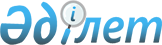 23 "Шағын кәсіпкерлік субъектілерінің есебі және есептілігі" бухгалтерлік есептің стандартын бекіту туралы
					
			Күшін жойған
			
			
		
					Қазақстан Республикасының Қаржы министрлігінің 2004 жылғы 20 ақпандағы N 84 бұйрығы. Қазақстан Республикасы Әділет министрлігінде 2004 жылғы 20 наурызда тіркелді. Тіркеу N 2754. Күші жойылды - ҚР Қаржы министрінің 2007.06.07. N 218 (2008 жылғы 1 қаңтардан бастап қолданысқа енгізіледі) бұйрығымен.

       Күші жойылды - ҚР Қаржы министрінің 2007.06.07. N  218  (2008 жылғы 1 қаңтардан бастап қолданысқа енгізіледі) бұйрығымен.        "Бухгалтерлік есепке алу және қаржылық есеп беру туралы" Қазақстан Республикасы  Заңының  16-бабына сәйкес БҰЙЫРАМЫН: 

      1. Қоса беріліп отырған 23 "Шағын кәсіпкерлік субъектілерінің есебі және есептілігі" бухгалтерлік есептің стандарты бекітілсін. 

      2. Бухгалтерлік есеп және аудит әдімнамасы департаменті осы бұйрықтың белгіленген тәртіппен Қазақстан Республикасының Әділет министрлігінде мемлекеттік тіркелуін қамтамасыз етсін. 

      3. "Бухгалтерлік есепке алу стандарттарын бекіту туралы" Қазақстан Республикасының Қаржы министрлігі Бухгалтерлік есеп және аудит әдіснамасы департаментінің 1997 жылғы 29 желтоқсандағы N 451 бұйрығының (Қазақстан Республикасының Әділет министрлігінде 1998 жылғы 11 ақпандағы N 456 тіркелген) күші жойылды деп танылсын. 

      4. Осы бұйрықтың орындалуын бақылау Қазақстан Республикасының Қаржы вице-министрі F.Н.Өзбековке жүктелсін. 

      5. Осы бұйрық Қазақстан Республикасының Әділет министрлігінде мемлекеттік тіркелген күнінен бастап қолданысқа енгізіледі.        Министрдің 

      міндетін атқарушы "23 "Шағын кәсіпкерлік   

субъектілерінің есебі   

және есептілігі"      

бухгалтерлік есептің    

стандартын бекіту туралы" 

Қазақстан Республикасы  

Қаржы министрінің     

міндетін атқарушының    

2004 жылғы 20 ақпандағы  

N 84 бұйрығымен     

бекітілген        

  23 бухгалтерлік есеп стандарты Шағын кәсіпкерлік субъектілерінің 

есебі және есептілігі       Осы бухгалтерлік есеп стандартының мақсаты (бұдан әрі - БЕС) шағын кәсіпкерліктің субъектілері үшін есеп жүргізу және есептілік жасау тәртібін анықтау болып табылады. *  Осы БЕС акцизделетін өнімдерді өңдеу және бөлшектеп сатумен (алкоголь және темекі өнімдерін бөлшек сатуды қоспағанда), сондай-ақ акцизделетін қызмет түрлерімен айналысатын ұйымдардан басқа, Қазақстан Республикасының заңнамасына сәйкес шағын кәсіпкерлік субъектілері болып табылатын кәсіпкерлер мен ұйымдарға қолданылады. 

___________________________ 

      * Шағын кәсіпкерлік субъектілеріне "Шағын кәсіпкерлікті мемлекеттік қолдау туралы" Қазақстан Республикасы  Заңының  3-бабының 3-тармағында анықталған субъектілер жатады. 

  1. Айқындамалар       1. Есептеу әдісі - оған сәйкес кірістер кіргізгенде, ал шығыстар мен шығындар келтірілгенде танылатын (көрсетілетін) әдіс. 

      Операциялар мен оқиғалар бухгалтерлік есепте көрсетіледі және жатқызылатын кезеңдердің қаржы есептілігіне енгізіледі. 

  2. Жеке кәсіпкерлердің есеп жүргізуі 

және есептілік жасауы       2. Салық органында міндетті түрде мемлекеттік тіркелуі тиіс және қосылған құн салығын төлеушілер болып табылмайтын жеке кәсіпкерлер (бұдан әрі - кәсіпкерлер) Қосылған құн салығын төлеушілер болып табылмайтын жеке кәсіпкерлерге арналған кірістерді есепке алу кітабында (бұдан әрі - Кітап) - (1-қосымша) өз қызметі жөнінде бухгалтерлік есеп жүргізеді. 

      Қосылған құн салығын төлеушілер болып табылатын кәсіпкерлер Қосылған құн салығын төлеушілер болып табылатын жеке кәсіпкерлерге арналған кірістерді есепке алу кітабында (бұдан әрі - Кітап) - (2-қосымша) өз қызметі жөнінде бухгалтерлік есеп жүргізеді. 

      3. Операциялар мен оқиғалар қайталама жазба және бухгалтерлік есеп шоттарының үлгілік жоспарын қолданбастан позициялық тәсілмен хронологиялық тәртіппен (бастапқы құжаттардың негізіне) Кітапта көрсетіледі. 

      4. Кітап жүргізген кезде кәсіпкер әрбір ақпаратты пайдаланушы үшін түсінікті тілді пайдалануы қажет. Қысқартылған сөздер, кодталған жазбалар және белгілер пайдаланылған жағдайда, олардың мәніне әрбір нақты жағдайда анық түсінік берілуі тиіс. 

      5. Кітап бір салық кезеңіне ашылады және нөмірленуі, тігілуі қажет. Соңғы бетінде кәсіпкердің қолымен расталатын парақтар саны жазылады. 

      6. Кәсіпкер Кітаппен қатар тауарлық-материалдық қорларды есепке алу тізімдемесі - В-1-нысанын (3-қосымша), негізгі құралдардың және материалдық емес активтердің қозғалысын есепке алу тізімдемесі - В-2-нысанын (4-қосымша), амортизациялық аударымдарды есепке алу тізімдемесі - В-3-нысанын (5-қосымша), берушілермен есеп айырысуларды есепке алу тізімдемесі - В-4-нысанын (6-қосымша), сатып алушылармен және тапсырыс берушілермен есеп айырысуларды есепке алу тізімдемесі - В-5-нысанын (7-қосымша), жиынтық тізімдеме - В-6-нысанын (8-қосымша). 

      7. Жалдамалы жұмысшылардың еңбегін пайдаланатын кәсіпкер тұрақты түрде еңбекақы төлеу жөнінде есеп айырысулардың есебі үшін Кітаппен қатар Еңбекақы төлеу жөніндегі есеп айырысу-төлем тізімдемесі - В-7-нысанын (9-қосымша) да жүргізуі қажет. 

  3. Заңды тұлғалар-шағын кәсіпкерлік субъектілердің есеп 

жүргізуі және есептілік жасауы       8. Заңды тұлға болып табылатын шағын кәсіпкерлік субъектілері (бұдан әрі - Субъектілер) операцияларды қайталама жазба негізінде есепте көрсетеді, төменде келтірілген талаптарды есепке ала отырып есеп жүргізеді және есептілік жасайды: 

      1) кіріс пен шығысты тану; 

      Кіріс пен шығысты анықтау кезінде есептеу әдісі қолданылады. 

      2) негізгі құралдардың есебі; 

      Негізгі құралдарды шығару немесе сатып алу жөнінде жүргізілген барлық нақты қажетті шығындар қоса алынған бастапқы құны бойынша жұмсау сәтінде бухгалтерлік есепте негізгі құралдар көрсетіледі. 

      Негізгі құралдардың бастапқы құнын анықталған күнге қолданыстағы бағаларға сәйкес келтіру мақсатында объектілерді қайта бағалау жүргізіледі. Қайта бағалау Қазақстан Республикасының бухгалтерлік есепке алу және қаржылық есеп беру туралы заңнамасына сәйкес жүргізіледі. 

      Объекті істен шыққан сәтте қайта бағалау сомасы бөлінбеген кіріске жатқызылады. 

      Амортизацияны есептеу үшін мынадай әдістер қолданылады: 

      бір қалыпты (тіке желілі) есептен шығару әдісі. Бұл ретте, амортизациялық аударымдар сомасы негізгі құралдардың пайдалы қызметінің мерзімін немесе салық заңнамасында белгіленген амортизацияның шекті нормаларын ескере отырып анықталады; 

      салық заңнамасында қолданылатын әдіс пен ереже. Бұл ретте, Субъектінің шығысына салық мақсатында анықталатын сомаға тең амортизациялық аударымдар сомасы жатады. 

      Негізгі құралдарға кейінгі қаржы жұмсалымы (жаңғыртуға, қайта құруға, техникалық қайта жарақтандыруға арналған шығындар) оларды пайдаланудан болашақтағы экономикалық пайданың ұлғаю шарты кезінде бастапқы құнын арттырады. Техникалық жағдайын сақтау және қолдау мақсатында жүргізілетін негізгі құралдарды жөндеуге және пайдалануға шыққан шығындар жүргізілген кезеңінің шығыстары ретінде танылуы қажет; 

      3) тауарлық-материалдық қорлардың есебі. 

      Тауарлық-материалдық қорларды бағалау өлшенген орташа құн әдісі бойынша жүргізіледі. 

      Өткізілген тауарлық-материалдық қорлардың өзіндік құны олармен байланысты кіріс деп танылған сол есептік кезеңдегі шығыс ретінде танылады. 

      Қаржы есептілігінде тауарлық-материалдық қорлар нақты өзіндік құны бойынша көрсетіледі; 

      4) қаржы инвестицияларының есебі. 

      Бухгалтерлік есеп пен қаржы есептілігінде қаржы инвестициялары сатып алынған құны бойынша көрсетіледі; 

      5) Корпоративтік табыс салығы жөніндегі есеп. 

      Қаржы есептілігінде берілген корпоративтік табыс салығы бойынша салық төлемі салық мақсатында мәлімделген корпоративтік табыс салығына сәйкес келеді; 

      6) Бухгалтерлік есеп тіркелімдерінің нысандары. 

      Бастапқы есеп құжаттарындағы ақпаратты қорытындылау, сыныптау және жинақтау және оны бухгалтерлік есеп шоттар мен қаржы есептілігінде көрсету үшін Субъект: 

      а) шаруашылық операцияларды есепке алу кітабын; 

      б) бірнеше тізімдемелерді білдіретін бухгалтерлік есеп тіркелімін жүргізе алады. 

      Шаруашылық операцияларды есепке алу кітабын (10-қосымша) материалдық ресурстардың үлкен шығынымен байланысты өнімдер (жұмыстар) өндірісін жүзеге асырмайтын субъектілер қолданады. 

      Шаруашылық операцияларды есепке алу кітабы негізінде мүлік пен ақшаның, сондай-ақ олардың анықталған күнге субъектіде көздері барын анықтауға және қаржы есептілігін жасауға болатын талдамалы және жинақталмалы есепті тіркеуші болып табылады. Онда субъекті пайдаланатын барлық бухгалтерлік шоттар бар және олардың әрқайсысында шаруашылық операцияларының есебін жүргізуге болады. 

      Шаруашылық операцияларды есепке алу кітабымен қатар жұмысшылардың еңбекақысын төлеу жөніндегі есеп айырысулардың есебі үшін субъекті жеке кәсіпкерлерге қолданылатын есеп айырысу тізімдемесіне (7-тармақ) ұқсас есеп айырысу-төлем тізімдемесін жүргізеді. 

      Өнімдер, жұмыстар және қызмет көрсетулер өндірісін жүзеге асыратын субъектілер қаржы-шаруашылық операцияларының есебі үшін мынадай бухгалтерлік есеп тіркелімдерін қолдануы мүмкін: 

      ақша есебі тізімдемесі - В-8-нысаны (11-қосымша); 

      берушілермен есеп айырысуларды есепке алу тізімдемесі - В-9-нысаны (12-қосымша); 

      есепті тұлғалармен есеп айырысуларды есепке алу тізімдемесі - В-10-нысаны (13-қосымша); 

      тауарлық-материалдық қорларды есепке алу тізімдемесі - В-11-нысаны (14-қосымша); 

      еңбекақы төлеуді есепке алу тізімдемесі - В-12-нысаны (15-қосымша); 

      есептеулер мен өзге де операцияларды есепке алу тізімдемесі - В-13-нысаны (16-қосымша); 

      есептік кезеңнің шығындарын есепке алу тізімдемесі - В-14-нысаны (17-қосымша); 

      негізгі құралдар мен материалдық емес активтердің қозғалысын есепке алу тізімдемесі - В-15-нысаны (18-қосымша); 

      амортизациялық аударымдарды есепке алу тізімдемесі - В-16-нысаны (19-қосымша); 

      сатып алушылармен және тапсырыс берушілермен есеп айырысуларды есепке алу тізімдемесі - В-17-нысаны (20-қосымша); 

      қаржы инвестицияларын есепке алу тізімдемесі - В-18-нысаны (21-қосымша). 

      Қолданылатын тізімдемелердегі айналым бойынша жиынды қорытындылау негізінде бухгалтерлік теңгерме жасалатын В-19-нысан (22-қосымша) бойынша жиынтық тізімдемеде жүргізіледі. 

      Жиынтық тізімдеме жинақтамалы есеп тіркеушісі болып табылады және ағымдағы есеп деректерін қорытындылау және бухгалтерлік есеп шоттары бойынша жүргізілген жазбалардың дұрыстығын өзара тексеруге арналған. 

      Есептік кезең үшін қаржы нәтижесін анықтау үшін субъекті негізінде кірістер мен шығыстар туралы есеп жасалатын таза кіріс есебінің кестесін (23-қосымша) пайдаланады. Кітаптар мен тізімдемелерді толтыру тәртібі 24-қосымшада келтірілген. 

      Жоғарыда көрсетілген тіркеушілерден басқа, субъектілер бухгалтерлік есеп және қаржылық есептілік бойынша Қазақстан Республикасының уәкілетті органы бекіткен бухгалтерлік есептің тіркелімдерін қолдана алады; 

      7) қаржы есептілігін жасау. 

      Субъектілер бухгалтерлік теңгерімнен және кірістер мен шығыстар туралы есептен, ақша қозғалысы туралы есептен тұратын қаржы есептілігін корпоративтік табыс салығы жөніндегі декларацияны беру үшін көзделген мерзімде береді. 

      Бухгалтерлік теңгерім Субъектіде бар активтерді, жеке меншік капиталды, міндеттемені көрсетеді. Бухгалтерлік теңгермеде Субъектілер активтер мен міндеттемелерді ұзақ мерзімді және ағымдағы деп сыныптамауына болады. Бухгалтерлік теңгерменің мынадай көрсеткіштері бар: 

      "Активтер" бөлімінде: 

      материалдық емес активтер;*  

      негізгі құралдар; 

      негізгі құралдар бойынша жинақталған тозу;**  

      тауарлық-материалдық қорлар;*** 

      алу шоты; 

      алдағы кезеңдердің шығыстары; 

      аванстық төлемдер; 

      қаржы инвестициялары; 

      ақша; 

      "Жеке меншік капитал" бөлімінде: 

      жарғылық капитал; 

      негізгі құралдарды қайта бағалау сомасы; 

      резервтік капитал; 

      бөлінбеген кіріс (жабылмаған шығын); 

      "Міндеттеме" бөлімінде: 

      қарыздар; 

      төлеу шоты; 

      салық бойынша берешек; 

      өзге де кредиторлық берешек. 

      Кірістер және шығыстар туралы есеп мынадай көрсеткіштерді қамтиды: 

      дайын өнімдерді (тауарларды, жұмыстарды, қызмет көрсетулерді) өткізуден түскен кіріс; 

      өткізілген өнімдердің (тауарлардың, жұмыстардың, қызмет көрсетулердің) өзіндік құны; 

      жалпы кіріс: 

      кезеңдік шығыстар**** 

      өзге де кірістер (шығындар); 

      салық салғанға дейінгі кіріс (шығын): 

      салық салу ережелеріне сәйкес бухгалтерлік кірістің түзетілген сомасы; 

      салық салынатын кіріс; 

      корпоративтік табыс салығы; 

      таза кіріс (шығын). 

      Таза кіріс (шығын) салық салғанға және ағымдағы кезеңде қолданылатын салық ставкасы бойынша салық салынатын кіріс сомасынан есептелген корпоративтік табыс салығына дейінгі кіріс (шығын) арасындағы айырма ретінде анықталады. 

      Қаржы есептерінде өткен кезеңге сәйкес келетін деректер келтірілуі қажет. 

      Егер ағымдағы есептік кезеңде қаржы есептілігін жасаған кезде өткен кезеңнің қателері табылса, онда осы қателерді, оның ішінде мәнді қателерді түзету ағымдағы кезеңге таза кіріс немесе шығынды анықтау кезінде қосылады. ___________________________ 

      * Амортизацияны алып тастағанда 

      ** Валюта теңгеріміне қосылмайды 

      *** Үлкен үлес салмағы бар ТМҚ көрсету 

      **** жалпы және әкімшілік шығыстарды, өткізуден түскен шығыстарды, процент төлеуге шығыстарды қамтиды. 

"23 "Шағын кәсіпкерлік    

субъектілерінің есебі    

және есептілігі"       

бухгалтерлік есептің     

стандартын бекіту туралы"  

Қазақстан Республикасы   

Қаржы министрінің      

міндетін атқарушының     

2004 жылғы 20 ақпандағы   

N 84 бұйрығымен      

бекітілген         

 

  23 "Шағын кәсіпкерлік  

субъектілерінің есебі  

және есептілігі" БЕС-ке 

1-қосымша       Қосылған құн салығын төлеушілер болып табылмайтын жеке 

кәсіпкерлерге арналған кірістерді есепке алу кітабы Жеке кәсіпкердің                   Тіркеу туралы куәлік: 

аты-жөні _____________________     куәлік сериясы _________________ 

______________________________     куәлік нөмірі __________________ 

Фирмалық атауы _______________     куәліктің берілген күні ________ 

Салық төлеушінің тіркелу нөмірі    мекен-жайы, телефоны ___________ 

_ _ _ _ _ _ _ _ _ _ _ _ _          банк деректемелері _____________ 

                                   қызметтің басталуы мен аяқталуы 

                                   ________________________________ Төлем көзіндегі салық салынбайтын кірістерді 

есепке алу тізімдемесі                                                          (теңгемен) 

___________________________________________________________________ 

     күні            |  операциялар атауы*    |      сомасы 

___________________________________________________________________ 

       1             |          2             |         3 

___________________________________________________________________ Бір күнде жиыны                 х 

Бір айда жиыны                  х 

Бір тоқсанда жиыны              х 

Бір жылда жиыны                 х 

___________________________________________________________________       * Бухгалтерлік есептің бастапқы құжаттарын қоса берген жағдайда, жолда құжаттардың түрлері бөлінісінде қорытындыланған ақпаратты көрсетуге жол беріледі. Төлем көзіндегі салық салынатын кірістерді 

есепке алу тізімдемесі                                                          (теңгемен) 

___________________________________________________________________ 

      Күні     |  Кіріс  |Төлем көзінен ұсталынған|   N және күні 

               |(айналым)| жеке табыс салығының   |(бір жолғы талон, 

               | сомасы  |  сомасы (бір жолғы     |  сериясы, құжат 

               |         |       талон құны)      |   нөмірі, күні) 

___________________________________________________________________ 

       1       |    2    |            3           |       4 

___________________________________________________________________ Бір күнде жиыны 

Бір айда жиыны 

Бір тоқсанда жиыны 

Бір жылда жиыны 

"23 "Шағын кәсіпкерлік    

субъектілерінің есебі     

және есептілігі"       

бухгалтерлік есептің     

стандартын бекіту туралы"  

Қазақстан Республикасы   

Қаржы министрінің      

міндетін атқарушының     

2004 жылғы 20 ақпандағы   

N 84 бұйрығымен      

бекітілген         

 

  23 "Шағын кәсіпкерлік   

субъектілерінің есебі   

және есептілігі" БЕС-ке 

2-қосымша       Қосылған құн салығын төлеушілер болып табылатын жеке 

кәсіпкерлерге арналған кірістерді есепке алу кітабы Жеке кәсіпкердің аты-жөні ____________________________________ 

Фирмалық атауы _______________________________________________ Салық төлеушінің тіркеу нөмірі _ _ _ _ _ _ _ _ _ _ _ _ _ _ _ _ Жеке кәсіпкер ретінде                Қосылған құн салығы бойынша 

мемлекеттік тіркелуі                 тіркеуге қойылғаны туралы 

туралы мәлімет:                      мәлімет: 

куәлік сериясы ________________      құны: 

куәлік нөмірі _________________      куәлік сериясы _______________ 

куәліктің берілген күні________      куәлік нөмірі ________________ 

мекен-жайы, телефоны __________      куәліктің берілген күні ______ 

банк деректемелері ____________      тіркеуге алынған күні ________ 

                                     қызметтің басталу және аяқталу 

                                     күні _________________________       Төлем көзіндегі салық салынбайтын кірістерді есепке алу 

                           тізімдемесі                                                          (теңгемен) 

____________________________________________________________________ 

Кү.|   өткізу бойынша айналымдар     |Берушілер ұсынған шот-фактура. 

ні |                                 |   лар (бақылау чектері) 

   |                                 |     бойынша айналымдар 

   |________________________________________________________________ 

   |  Операция. |жалпы| оның ішінде  |операциялар. |қосылған|қосыл. 

   |   лардың   |сома.|______________| дың атауы   |  құн   |ған құн 

   |   атауы    | сы  |қосыл. |қосыл.|             |салығын.|салығы. 

   |            |     |ған құн| ған  |             |сыз құны|  на 

   |            |     |салығы | құн  |             |        |сомасы 

   |            |     |салын. |салы. |             |        | 

   |            |     |байтын |ғының |             |        | 

   |            |     |айналым|сомаcы|             |        | 

____________________________________________________________________ 

 1 |     2      |  3  |   4   |  5   |      6      |    7   |   8 

____________________________________________________________________ 

    ФЖ бар БКМ                       бақылау чектері 

                                     бойынша     бухгалтерлік                     шот-фактуралар 

    есептің                          бойынша 

    бастапқы 

    құжаттары 

    бойынша*     Бір күн үшін 

    жиыны     Бір айда 

    жиыны     Бір тоқсанда 

    жиыны     Бір жылда 

    жиыны 

____________________________________________________________________       * Қоса берілген құжаттарға  немесе сатып алушылармен есеп айырысу тізімдемесіне сәйкес       Төлем көзіндегі салық салынатын кірістерді есепке алу 

                            тізімдемесі                                                         (теңгемен) 

____________________________________________________________________ 

      Күні       | кіріс   | оның   |  Төлем көзінен  |N және күні 

                 |(айналым)|ішінде  | ұсталынған жеке |(бір жолғы 

                 | сомасы  |қосылған| табыс салығының |   талон, 

                 |         |  құн   |сомасы (бір жолғы|  сериясы, 

                 |         |салығы  |  талон  құны)   |құжат нөмірі, 

                 |         |        |                 |   күні) 

____________________________________________________________________ Бір күнде жиыны Бір айда жиыны Бір тоқсанда 

жиыны Бір жылда жиыны 

____________________________________________________________________ 

"23 "Шағын кәсіпкерлік    

субъектілерінің есебі    

және есептілігі"       

бухгалтерлік есептің     

стандартын бекіту туралы"  

Қазақстан Республикасы   

Қаржы министрінің      

міндетін атқарушының     

2004 жылғы 20 ақпандағы   

N 84 бұйрығымен      

бекітілген         

 

  23 "Шағын кәсіпкерлік   

субъектілерінің есебі   

және есептілігі" БЕС-ке 

3-қосымша        ______________________ 

кәсіпкер 

В-1 20___ жылғы _________ 

тауарлық-материалдық қорларды есепке алу 

тізімдемесі ____________________________________________________________________ 

р/р|(Материал.|Өлшем| Құны  | Есепті  | Түскені  |Жұмсал.|  Есепті 

 N | дардың,  |бір. |(тауар.| кезең   |          | ғаны  |  кезең 

   |  дайын   |лігі | лық-  | басын.  |__________|____   |аяғындағы 

   | өнімнің) |     |матери.| дағы    |   N __   | N __  |  қалдық 

   | атауы    |     |алдық  | қалдық  |__________|_______|_________ 

   |          |     |қорлар.|_________|саны|сома.|са.|со.|саны|сома. 

   |          |     |дың    |саны|со. |    | сы  |ны |ма.|    |сы 

   |          |     |іс жү. |    |масы|    |     |   |сы |    | 

   |          |     |зіндегі|    |    |    |     |   |   |    | 

   |          |     |өзіндік|    |    |    |     |   |   |    | 

   |          |     | құны) |    |    |    |     |   |   |    | 

____________________________________________________________________ 

 1 |    2     |  3  |   4   |  5 | 6  |  7 |  8  | 9 |10 | 11 | 12 

____________________________________________________________________ 

____________________________________________________________________       Кәсіпкер        _________________        __________ 

                          (аты-жөні)             (қолы) 

"23 "Шағын кәсіпкерлік    

субъектілерінің есебі    

және есептілігі"       

бухгалтерлік есептің     

стандартын бекіту туралы"  

Қазақстан Республикасы   

Қаржы министрінің      

міндетін атқарушының     

2004 жылғы 20 ақпандағы   

N 84 бұйрығымен      

бекітілген         

 

  23 "Шағын кәсіпкерлік   

субъектілерінің есебі   

және есептілігі" БЕС-ке 

4-қосымша        _________________ 

кәсіпкер 

В-2 Негізгі құралдар мен материалдық емес активтердің 

қозғалысын есепке алу тізімдемесі ____________________________________________________________________ 

 Негізгі    |Қыс.  |Пайда. |  Есепті кезең     |Негізгі құралдардың 

қаражаттар  |қаша  | лы    |    басындағы      |      қозғалысы 

мен мате.   |сипат.|қызмет.|      қалдық       |____________________ 

риалдық     |тама  | тің   |                   |       кіріс 

емес актив. |      |мерзімі|___________________|____________________ 

 тердің     |      |       |саны|негіз.| оның  |саны|бастап.|құнның 

 түрлері    |      |       |    |гі қа.|ішінде |    |  қы   |өзгеруі 

            |      |       |    |ражат |қайта  |    | құны  | 

            |      |       |    | құны |бағалау|    |       | 

            |      |       |    |      |сомасы |    |       | 

____________________________________________________________________ 

    1       |   2  |   3   |  4 |  5   |   6   |  7 |   8   |  9 

____________________________________________________________________ 

____________________________________________________________________ таблицаның жалғасы 

_____________________________________________________ 

Негізгі құралдардың қозғалысы   |  Есепті кезең 

________________________________|    аяғындағы 

            шығыс               |     қалдық 

________________________________|____________________ 

    |негізгі құралдар құны|істен|    |негізгі| оның 

саны|_____________________|шығу |саны| құрал.|ішінде 

    |жиыны|жинақ. |баланс.|себе.|    |  дың  |қайта 

    |     |талған | тық   | бі  |    |  құны |бағалау 

    |     |тозуды |құнын  |     |    |       |сомасы 

    |     |есептен|есептен|     |    |       | 

    |     |шығару |шығару |     |    |       | 

_____________________________________________________ 

 10 | 11  |  12   |  13   | 14  | 15 |  16   |  17 

_____________________________________________________ 

_____________________________________________________       Кәсіпкер   ______________________     _______________ 

                       (аты-жөні)               (қолы) 

"23 "Шағын кәсіпкерлік    

субъектілерінің есебі    

және есептілігі"       

бухгалтерлік есептің     

стандартын бекіту туралы"  

Қазақстан Республикасы   

Қаржы министрінің      

міндетін атқарушының     

2004 жылғы 20 ақпандағы   

N 84 бұйрығымен      

бекітілген         

 

  23 "Шағын кәсіпкерлік   

субъектілерінің есебі   

және есептілігі" БЕС-ке 

5-қосымша        _____________________________ 

кәсіпкер 

В-3 Амортизациялық есептеулерді есепке алу тізімдемесі ____________________________________________________________________ 

  Негізгі    |Есепті кезең.|Негізгі қаражаттар мен материалдық емес 

  құралдар   |нің аяғындағы|  активтердің тозуы (амортизациясы) 

 мен матери. |   қалдық    | 

 алдық емес  |_____________|_______________________________________ 

 активтердің |саны |негізгі|     мөлшері|        есептеулер сомасы 

   түрлері   |     |құрал. |____________|__________________________ 

             |     |дардың |жылдық|айлық|есепті| есепті | ағымдағы 

             |     | құны  |      |     |кезең | жылдың |  жылдың 

             |     |       |      |     | үшін | басынан| 1-і күніне 

____________________________________________________________________ 

      1      |  2  |   3   |  4   |  5  |   6  |    7   |    8 

____________________________________________________________________ 

____________________________________________________________________       Кәсіпкер   ______________________     _______________ 

                       (аты-жөні)                (қолы) 

"23 "Шағын кәсіпкерлік    

субъектілерінің есебі    

және есептілігі"       

бухгалтерлік есептің     

стандартын бекіту туралы"  

Қазақстан Республикасы   

Қаржы министрінің      

міндетін атқарушының     

2004 жылғы 20 ақпандағы   

N 84 бұйрығымен      

бекітілген         

 

  23 "Шағын кәсіпкерлік   

субъектілерінің есебі   

және есептілігі" БЕС-ке 

6-қосымша        _____________________________ 

кәсіпкер 

В-4 20__жылғы _______ берушілермен есеп айырысуларды есепке алу 

тізімдемесі ____________________________________________________________________ 

р/|     |Есепті|     | Сатып | Төлеуге |                     |Есепті 

р |Беру.|кезең |Кіріс|алынған|қабылдан.|     Төленгені       |кезең 

N | ші  |басын.|құжа.|тауар. |   ғаны  |                     |аяғын. 

  |     | дағы |тының|лық-ма.|_________|_____________________| дағы 

  |     |төлен.|  N  |териал.|N|N|N|жи.|   N    |    N   |жиы.төлен. 

  |     |беген |     |  дық  | | | |ы. |________|________|ны |беген 

  |     |шоттар|     |қорлар.| | | |ны |күні|со.|күні|со.|   |шоттар 

  |     |бойын.|     |  дың  | | | |   |    |ма.|    |ма.|   |бойын. 

  |     |  ша  |     | атауы | | | |   |    |сы |    |сы |   | ша 

  |     |қалдық|     |       | | | |   |    |   |    |   |   |қалдық 

____________________________________________________________________ 

1 |  2  |   3  |  4  |   5   |6|7|8| 9 | 10 |11 | 12 | 13|14 | 15 

____________________________________________________________________ 

____________________________________________________________________ 

____________________________________________________________________       Кәсіпкер   ______________________     _______________ 

                       (аты-жөні)                (қолы) 

"23 "Шағын кәсіпкерлік    

субъектілерінің есебі    

және есептілігі"       

бухгалтерлік есептің     

стандартын бекіту туралы"  

Қазақстан Республикасы   

Қаржы министрінің      

міндетін атқарушының     

2004 жылғы 20 ақпандағы   

N 84 бұйрығымен      

бекітілген         

 

  23 "Шағын кәсіпкерлік   

субъектілерінің есебі   

және есептілігі" БЕС-ке 

7-қосымша        _____________________________ 

кәсіпкер 

В-4 Сатып алушылармен және тапсырыс берушілермен 

есеп айырысуларды есепке алу тізімдемесі ____________________________________________________________________ 

р|шот-фак.|Сатып|өткізу|Атаулары |Ұсынылған  |   Төлем      |тауар. 

/|тураның,|алушы| құны |бойынша  |  шоттар   |______________|ларды 

р|орындал.|(тап.|бойын.|өнімдер  | бойынша   | тапсырма  |  |өткізу, 

N|  ған   |сырыс|  ша  | саны    |  сомасы   |___________|  | орын. 

 |жұмыстар|беру.|______|(орындал.|           |  |күні|со.|  |далған 

 |актісі. | ші) |қалдық|  ған    |           |N |    |ма.|  |жұмыс. 

 | ніі N  |     |      |жұмыстар |           |  |    |сы |  | тар 

 |        |     |      | көлемі) |           |  |    |   |  | құны 

 |        |     |      |_________|___________|  |    |   |  |бойынша 

 |        |     |      | | |  |  | |қосыл.|  |  |    |   |  |_____ 

 |        |     |      | | |  |  | |ған   |  |  |    |   |  |қалдық 

 |        |     |      | | |  |  | |құн   |  |  |    |   |  | 

 |        |     |      | | |  |  | |салығы|  |  |    |   |  | 

____________________________________________________________________ 

1|   2    |  3  |  4   |5|6| 7| 8|9|  10  |11|12| 13 | 14|  |  15 

____________________________________________________________________ 

____________________________________________________________________       Кәсіпкер   ______________________     _______________ 

                       (аты-жөні)                (қолы) 

"23 "Шағын кәсіпкерлік    

субъектілерінің есебі    

және есептілігі"       

бухгалтерлік есептің     

стандартын бекіту туралы"  

Қазақстан Республикасы   

Қаржы министрінің      

міндетін атқарушының     

2004 жылғы 20 ақпандағы   

N 84 бұйрығымен      

бекітілген         

 

  23 "Шағын кәсіпкерлік   

субъектілерінің есебі   

және есептілігі" БЕС-ке 

8-қосымша        В-6 20 ___ жылғы _____ 

жиынтық тізімдеме Кәсіпкер _________________________________________________________ 

Сала (қызмет түрі) _______________________________________________ 

Өлшем бірлігі: теңге _____________________________________________ 

__________________________________________________________________ 

Мекен-жайы: ______________________________________________________ 

Банк мекемелерінде ашылған есеп және басқа да шоттар нөмірі 

__________________________________________________________________ 

Салық төлеушінің тіркелу нөмірі __________________________________ ____________________________________________________________________ 

           Тізімдемелер         | 

________________________________|___________________________________ 

  N  |        Атауы             | Есепті кезеңнің соңындағы сальдо 

_____|__________________________|___________________________________ 

  1  |          2               |                 3 

____________________________________________________________________ 

____________________________________________________________________       Кәсіпкер   ______________________     _______________ 

                       (аты-жөні)                (қолы) 

"23 "Шағын кәсіпкерлік    

субъектілерінің есебі    

және есептілігі"       

бухгалтерлік есептің     

стандартын бекіту туралы"  

Қазақстан Республикасы   

Қаржы министрінің      

міндетін атқарушының     

2004 жылғы 20 ақпандағы   

N 84 бұйрығымен      

бекітілген         

 

  23 "Шағын кәсіпкерлік   

субъектілерінің есебі   

және есептілігі" БЕС-ке 

9-қосымша        _________________ 

кәсіпкер 

ұйым 

В-7 Еңбек ақы төлеу жөніндегі есеп айырысу-төлем тізімдемесі                                                                айы 

____________________________________________________________________ 

 |    |Лау.|Жа.|Жұмыс|  Есептелген   |  Ұсталғаны    |Бар.|Тө. | 

N|Аты-|азы.|ла.|істе.|    жалақы     |               |лығы|лем.|Қолы 

 |жөні|мы  |қы |ген  |_______________|_______________|ұс. |ге  | 

 |    |    |   |күн. |уақыт|сый.|жиы.|табыс|зей.|бас.|тал.|    | 

 |    |    |   |дер  |бой. |лық |ны  |салы.|нет.|қа. |ғаны|    | 

 |    |    |   |саны |ынша |    |    | ғы  |ақы |ла. |    |    | 

 |    |    |   |     |     |    |    |     |жи. |ры  |    |    | 

 |    |    |   |     |     |    |    |     |нақ.|    |    |    | 

 |    |    |   |     |     |    |    |     |тау |    |    |    | 

 |    |    |   |     |     |    |    |     |қоры|    |    |    | 

____________________________________________________________________ 

____________________________________________________________________ 

Жиыны: 

____________________________________________________________________       Кәсіпкер   ______________________     _______________ 

      Басшы            (аты-жөні)                (қолы)       Бас бухгалтер ___________________     _______________ 

                       (аты-жөні)                (қолы) 

"23 "Шағын кәсіпкерлік    

субъектілерінің есебі    

және есептілігі"       

бухгалтерлік есептің     

стандартын бекіту туралы"  

Қазақстан Республикасы   

Қаржы министрінің      

міндетін атқарушының     

2004 жылғы 20 ақпандағы   

N 84 бұйрығымен      

бекітілген         

 

  23 "Шағын кәсіпкерлік   

субъектілерінің есебі   

және есептілігі" БЕС-ке 

10-қосымша        20____ жылғы ______________ 

шаруашылық операциялар есебінің кітабы Ұйым ______________________________________________________________ Сала (қызмет түрі) ________________________________________________ өлшем бірлігі: теңге ______________________________________________ Мекен-жайы: _______________________________________________________ Банк мекемелерінде ашылған есеп және басқа да шоттар нөмірі 

___________________________________________________________________ Салық төлеушінің тіркелу нөмірі ___________________________________ ___________________________________________________________________ 

Операцияларды тіркеу|     Шот бойынша қаражаттың қолда бары 

                    |                және қозғалысы 

____________________|______________________________________________ 

р|Құжат.|Опера. |   |      N 441    |    N 451      |     N 671 

/|тың   |циялар.|со.|_______________|_______________|______________ 

р|күні  | дың   |ма.|дебет  |кредит |дебет  |кредит |дебет  |кредит 

N|және  |мазмұны|сы |(кіріс)|(шығыс)|(кіріс)|(шығыс)|(кіріс)|(шығыс) 

 |  N   |       |   |       |       |       |       |       | 

___________________________________________________________________ 

1|  2   |   3   | 4 |   5   |   6   |   7   |   8   |   9   | 10 

___________________________________________________________________ 

___________________________________________________________________ таблицаның жалғасы 

_________________________________ 

Шот бойынша қаражаттың қолда 

   бары және қозғалысы 

_________________________________ 

     N  681    |       N 

_______________|_________________ 

дебет  |кредит |дебет  |кредит  

(кіріс)|(шығыс)|(кіріс)|(шығыс) 

_________________________________ 

  11   |  12   |  13   |  14 

_________________________________ 

_________________________________       Басшы      ______________________     _______________ 

                      (аты-жөні)                (қолы)       Бас бухгалтер ___________________     _______________ 

                       (аты-жөні)                (қолы) 

"23 "Шағын кәсіпкерлік    

субъектілерінің есебі    

және есептілігі"       

бухгалтерлік есептің     

стандартын бекіту туралы"  

Қазақстан Республикасы   

Қаржы министрінің      

міндетін атқарушының     

2004 жылғы 20 ақпандағы   

N 84 бұйрығымен      

бекітілген         

 

  23 "Шағын кәсіпкерлік   

субъектілерінің есебі   

және есептілігі" БЕС-ке 

11-қосымша        ___________________ 

ұйым 

В-8 20___ жылғы ___________ ______ шот бойынша 

ақшаны есепке алу 

тізімдемесі Есепті кезең басындағы сальдо ________________ ___________________________________________________________________ 

р/|      |Операциялар.|   Кредит шотынан  |      Дебет шотына 

р | Күні |    дың     |     дебет шотына  |     кредит шотынан 

N |      |  мазмұны   |_____________________________________________ 

  |      |            |N|N| N| N| N|жиыны| N | N | N | N | N |жиыны 

___________________________________________________________________ 

 1|   2  |     3      |4|5| 6| 7| 8|  9  | 10| 11| 12| 13| 14| 15 

___________________________________________________________________ 

___________________________________________________________________ 

      Жиыны 

___________________________________________________________________                  Есепті кезең аяғындағы сальдо ____________________       Басшы      ______________________     _______________ 

                      (аты-жөні)                (қолы)       Бас бухгалтер ___________________     _______________ 

                       (аты-жөні)                (қолы) 

"23 "Шағын кәсіпкерлік    

субъектілерінің есебі    

және есептілігі"       

бухгалтерлік есептің     

стандартын бекіту туралы"  

Қазақстан Республикасы   

Қаржы министрінің      

міндетін атқарушының     

2004 жылғы 20 ақпандағы   

N 84 бұйрығымен      

бекітілген         

 

  23 "Шағын кәсіпкерлік   

субъектілерінің есебі   

және есептілігі" БЕС-ке 

12-қосымша        ___________________ 

ұйым 

В-9 _____ 20 ___ жылғы берушілермен есеп айырысуларды 

есепке алу тізімдемесі ____________________________________________________________________ 

р|     |Есепті|     | Сатып |671 кредит|  671 кредит шоты   |Есептік 

/|Беру.|кезең.|Кіріс|алынған| шотынан  |бойынша дебет шотына|кезең. 

р| ші  | нің  |құжа.|тауар- |  дебет   |     айналымдар     | нің 

N|     |басын.|тының|матери.|  шотына  |____________________|соңына 

 |     | дағы |  N  |алдық  |__________|   N    |    N  |жиы.төлен. 

 |     |төлен.|     |қордың |N|N|N|жиы.|________|_______|ны |беген 

 |     |беген |     | атауы | | | |ны  |күні|со.|кү.|со.|   |шоттар 

 |     |шоттар|     |       | | | |    |    |ма.|ні |ма.|   |бойын. 

 |     |бойын.|     |       | | | |    |    |сы |   |сы |   |  ша 

 |     |  ша  |     |       | | | |    |    |   |   |   |   |қалдық 

 |     |қалдық|     |       | | | |    |    |   |   |   |   | 

____________________________________________________________________ 

1|  2  |   3  |  4  |   5   |6|7|8|  9 | 10 |11 |12 | 13|14 |  15 

____________________________________________________________________ 

____________________________________________________________________ 

____________________________________________________________________       Басшы      ______________________     _______________ 

                      (аты-жөні)                (қолы)       Бас бухгалтер ___________________     _______________ 

                       (аты-жөні)                (қолы) 

"23 "Шағын кәсіпкерлік    

субъектілерінің есебі    

және есептілігі"       

бухгалтерлік есептің     

стандартын бекіту туралы"  

Қазақстан Республикасы   

Қаржы министрінің      

міндетін атқарушының     

2004 жылғы 20 ақпандағы   

N 84 бұйрығымен      

бекітілген         

 

  23 "Шағын кәсіпкерлік   

субъектілерінің есебі   

және есептілігі" БЕС-ке 

13-қосымша        ___________________ 

ұйым 

В-10 N 333 шот бойынша 

____20__есеп беретін тұлғалармен есеп айырысуларды есепке алу 

тізімдемесі ____________________________________________________________________ 

N  |  Есеп   |______  | Есепке берілді  |Жұмсалғаны (333|  _____ 

р/р|беретін  | бере.  |(333 дебет шотын |кредит шотынан |берешектің 

   |тұлғаның |шектің  | кредит шотына)  | дебет шотына) |  қалдығы 

   |аты-жөні |қалдығы |                 |               | 

   |         |        |_________________|_______________| 

   |         |        |N |N |N |N |жиыны| N| N| N|жиыны | 

________________________________________|___________________________ 

 1 |    2    |   3    | 4|5 |6 |7 |  8  | 9|10|11|  12  |   13 

____________________________________________________________________ 

____________________________________________________________________ 

____________________________________________________________________       Басшы      ______________________     _______________ 

                      (аты-жөні)                (қолы)       Бас бухгалтер ___________________     _______________ 

                       (аты-жөні)                (қолы) 

"23 "Шағын кәсіпкерлік    

субъектілерінің есебі    

және есептілігі"       

бухгалтерлік есептің     

стандартын бекіту туралы"  

Қазақстан Республикасы   

Қаржы министрінің      

міндетін атқарушының     

2004 жылғы 20 ақпандағы   

N 84 бұйрығымен      

бекітілген         

 

  23 "Шағын кәсіпкерлік   

субъектілерінің есебі   

және есептілігі" БЕС-ке 

14-қосымша        ___________________ 

ұйым 

В-11 ____ 20 ___ жылға  ____  шот бойынша 

тауар-материалдық қорларды есепке алу 

тізімдемесі ____________________________________________________________________ 

N |  Атауы   |     |Тауар-мате.|Есептік   |Кредит шотын дебет шоты 

р/|(материал.|Өлшем| риалдық   |кезең     |  бойынша түсті және 

р | дардың,  |бір. |қорлардың  |басын.    |        көрінді 

  | дайын    |лігі |(іс жүзін. | дағы     |________________________ 

  |өнімнің)  |     |дегі өзін. |қалдық    |  N _      |   N _ 

  |          |     |дік құны)  |__________|___________|____________ 

  |          |     |  бағасы   |саны|сома.|саны|сомасы|саны|сомасы 

  |          |     |           |    |сы   |    |      |    | 

____________________________________________________________________ 

1 |    2     |  3  |     4     |  5 |  6  |  7 |  8   |  9 |  10 

____________________________________________________________________ 

____________________________________________________________________ таблицаның жалғасы 

____________________________________ 

 Дебет шотына жұмсады  | Есептік 

    және аударылды     |  кезең  

_______________________|аяғындағы 

  N  ____  |  N  ____  |  қалдық 

___________|___________|____________ 

саны|сомасы|саны|сомасы|саны|сомасы 

____________________________________ 

 11 | 12   | 13 | 14   | 15 |  16 

____________________________________ 

____________________________________       Басшы      ______________________     _______________ 

                      (аты-жөні)                (қолы)       Бас бухгалтер ___________________     _______________ 

                       (аты-жөні)                (қолы) 

"23 "Шағын кәсіпкерлік    

субъектілерінің есебі    

және есептілігі"       

бухгалтерлік есептің     

стандартын бекіту туралы"  

Қазақстан Республикасы   

Қаржы министрінің      

міндетін атқарушының     

2004 жылғы 20 ақпандағы   

N 84 бұйрығымен      

бекітілген         

 

  23 "Шағын кәсіпкерлік   

субъектілерінің есебі   

және есептілігі" БЕС-ке 

15-қосымша        ___________________ 

ұйым 

В-12 ___ 20___ жылғы еңбекақы төлеуді есепке алу 

тізімдемесі ____________________________________________________________________ 

р/|        |Лауа.|Есептік   | 681 кредиті |  681 дебет   | 

р |Аты-жөні|зымы |  кезең   |бойынша дебет|бойынша кредит|Беруге 

N |        |     |басындағы |  шоттарына  |  шоттарына   |  

  |        |     |(депозит. |   айналым   |   айналым    | 

  |        |     | телген   | (есептелді) |  (ұсталды)   | 

  |        |     | жалақы)  |_____________|______________| 

  |        |     |берешектің| N  | N | N  | N  | N  | N  | 

  |        |     | қалдығы  |    |   |    |    |    |    | 

____________________________________________________________________ 

1 |    2   |  3  |          | 4  | 5 | 6  |  7 |  8 | 9  |   10 

____________________________________________________________________ 

____________________________________________________________________ таблицаның жалғасы 

_____________________________________________ 

Есепті кезеңде  |Есепті кезең  | Есептеулер 

   берілді      | аяғындағы    |мен міндетті 

________________|(депозициялан.|  жарналар  

корреспон.|сома.|  ған ж/а)    |_____________ 

денциялық | сы  | берешектің   |    |   |   | 

   шот    |     |   қалдығы    |    |   |   | 

____________________________________________| 

    11    | 12  |       13     | 14 | 15| 16| 

_____________________________________________ 

_____________________________________________ 

 

  _____________________________________________       Басшы      ______________________     _______________ 

                      (аты-жөні)                (қолы)       Бас бухгалтер ___________________     _______________ 

                       (аты-жөні)                (қолы) 

"23 "Шағын кәсіпкерлік    

субъектілерінің есебі    

және есептілігі"       

бухгалтерлік есептің     

стандартын бекіту туралы"  

Қазақстан Республикасы   

Қаржы министрінің      

міндетін атқарушының     

2004 жылғы 20 ақпандағы   

N 84 бұйрығымен      

бекітілген         

 

  23 "Шағын кәсіпкерлік   

субъектілерінің есебі   

және есептілігі" БЕС-ке 

16-қосымша        ___________________ 

ұйым 

В-13 N ___ шот(тар) бойынша 

есептеулер мен өзге де операцияларды есепке алу 

тізімдемесі ____________________________________________________________________ 

р|  Негіз. |   Есепті   |Дебет бойынша |Кредит бойынша |   Есепті 

/|  деме   |   кезең    |   шоттар     |    шоттар     |   кезең 

р| (опера. | басындағы  |  кредитіне   |   дебетіне    | аяғындағы 

N|  ция,   |   сальдо   |  айналымдар  |   айналымдар  |   сальдо 

 |  күні)  |____________|______________|_______________|____________ 

 |         |дебет|кредит| N| N| N|жиыны| N |N |N |жиыны|дебет|кредит 

____________________________________________________________________ 

1|     2   |  3  |  4   | 5| 6| 7|  8  | 9 |10|11|  12 |  13 |  14 

____________________________________________________________________ 

____________________________________________________________________       Басшы      ______________________     _______________ 

                      (аты-жөні)                (қолы)       Бас бухгалтер ___________________     _______________ 

                       (аты-жөні)                (қолы) 

"23 "Шағын кәсіпкерлік    

субъектілерінің есебі    

және есептілігі"       

бухгалтерлік есептің     

стандартын бекіту туралы"  

Қазақстан Республикасы   

Қаржы министрінің      

міндетін атқарушының     

2004 жылғы 20 ақпандағы   

N 84 бұйрығымен      

бекітілген         

 

  23 "Шағын кәсіпкерлік   

субъектілерінің есебі   

және есептілігі" БЕС-ке 

17-қосымша        ___________________ 

ұйым 

В-14 20___ жылғы _________ есепті кезең шығындарын есепке алу 

тізімдемесі ____________________________________________________________________ 

    Шоттың атауы       |Дебет шоты бойынша шоттар кредитінен |Шығын. 

                       |_____________________________________| дар 

                       |11,13 кіші| 20 кіші | 65 кіші | N | N|жиыны 

                       |бөлімінің |бөлімінің|бөлімінің|681|  | 

                       |__________|_________|_________|   |  | 

                       |     |    |    |    |    |    |   |  | 

____________________________________________________________________ 

          1            |  2  |  3 |  4 | 5  |  6 |  7 | 8 | 9| 10 

____________________________________________________________________ 

900 "Негізгі өндіріс" 811 "Дайын өнімдерді 

(тауарларды, жұмыстарды, 

қызметтерді) іске асыру 

жөніндегі шығыстар" 126 "Аяқталмаған 

құрылыс" Жиыны 

____________________________________________________________________ таблицаның жалғасы 

___________________________________ 

 Аяқталмаған |Кредит шотынан дебет 

 өндірістің  |     шоттарына 

   қалдығы   | 

_____________|_____________________ 

басына|аяғына| N | N  | N |  |жиыны 

      |      |221|801 |571|  | 

___________________________________ 

  11  |  12  |13 | 14 |15 |16| 17 

___________________________________ 

___________________________________ 

         Басшы      ______________________     _______________ 

                      (аты-жөні)                (қолы)       Бас бухгалтер ___________________     _______________ 

                       (аты-жөні)                (қолы) 

"23 "Шағын кәсіпкерлік    

субъектілерінің есебі    

және есептілігі"       

бухгалтерлік есептің     

стандартын бекіту туралы"  

Қазақстан Республикасы   

Қаржы министрінің      

міндетін атқарушының     

2004 жылғы 20 ақпандағы   

N 84 бұйрығымен      

бекітілген         

 

  23 "Шағын кәсіпкерлік   

субъектілерінің есебі   

және есептілігі" БЕС-ке 

18-қосымша        ___________________ 

ұйым 

В-15 Негізгі құралдар мен материалдық емес активтердің 

қозғалысын есепке алу тізімдемесі ____________________________________________________________________ 

 Негізгі   |Қыс.  |Пайда. |  Есепті кезең     |Негізгі құралдардың 

құралдар   |қаша  | лы    |    басындағы      |      қозғалысы 

мен мате.  |сипат.|қызмет.|      қалдық       |____________________ 

риалдық    |тама  | тің   |                   |       кіріс 

емес актив.|      |мерзімі|___________________|____________________ 

 тердің    |      |       |саны|негіз.| оның  |саны|бастап.|құнның 

 түрлері   |      |       |    | гі   |ішінде |    |  қы   |өзгеруі 

           |      |       |    |құрал.|қайта  |    | құны  | 

           |      |       |    |дардың|бағалау|    |       | 

           |      |       |    | құны |сомасы |    |       | 

____________________________________________________________________ 

    1      |   2  |   3   |  4 |  5   |   6   |  7 |   8   |  9 

____________________________________________________________________ 

____________________________________________________________________ таблицаның жалғасы 

_____________________________________________________ 

Негізгі құралдардың қозғалысы    |  Есепті кезең 

_________________________________|    аяғындағы 

            шығыс                |     қалдық 

_________________________________|____________________ 

    |негізгі құралдар құны|істен |    |негізгі| оның 

саны|_____________________|шыға. |саны| құрал.|ішінде 

    |жиыны|жинақ. |баланс.|рылу. |    |дардың |қайта 

    |     |талған | тық   | дың  |    |  құны |бағалау 

    |     |тозудың|құнның |себеп.|    |       |сомасы 

    |     |есептен|есептен| тері |    |       | 

    |     |шығары.|шығары.|      |    |       | 

    |     |луы    | луы   |      |    |       |  

_____________________________________________________ 

 10 | 11  |  12   |  13   | 14   | 15 |  16   |  17 

_____________________________________________________ 

_____________________________________________________       Басшы      ______________________     _______________ 

                      (аты-жөні)                (қолы)       Бас бухгалтер ___________________     _______________ 

                       (аты-жөні)                (қолы) 

"23 "Шағын кәсіпкерлік    

субъектілерінің есебі    

және есептілігі"       

бухгалтерлік есептің     

стандартын бекіту туралы"  

Қазақстан Республикасы   

Қаржы министрінің      

міндетін атқарушының     

2004 жылғы 20 ақпандағы   

N 84 бұйрығымен      

бекітілген         

 

  23 "Шағын кәсіпкерлік   

субъектілерінің есебі   

және есептілігі" БЕС-ке 

19-қосымша        ___________________ 

ұйым 

В-16 Амортизациялық аударымдарды есепке алу 

тізімдемесі ____________________________________________________________________ 

  Негізгі   |Есепті кезең|  Негізгі құралдар мен материалдық емес 

құралдар мен|  аяғындағы |      активтердің тозуы (амортизация) 

материалдық |  қалдық    |(11 және 13 бөлімшелерінің шоттар кредиті) 

   емес     |____________|__________________________________________ 

активтердің |саны|негізгі|  норма |     есептеу сомасы   |дебеттеле. 

  түрлері   |    |құрал. |________|______________________| тін шот 

            |    |дардың |жыл.|ай.|есепті|есепті|ағымдағы| 

            |    | құны  |дық |лық|кезең.| жыл. | жылдың | 

            |    |       |    |   |  де  | дың  |1 күніне| 

            |    |       |    |   |      |басы. |        | 

            |    |       |    |   |      | нан  |        | 

____________________________________________________________________ 

     1      |  2 |   3   |  4 | 5 |  6   |  7   |   8    |    9 

____________________________________________________________________ 

____________________________________________________________________       Басшы      ______________________     _______________ 

                      (аты-жөні)                (қолы)       Бас бухгалтер ___________________     _______________ 

                       (аты-жөні)                (қолы) 

"23 "Шағын кәсіпкерлік    

субъектілерінің есебі    

және есептілігі"       

бухгалтерлік есептің     

стандартын бекіту туралы"  

Қазақстан Республикасы   

Қаржы министрінің      

міндетін атқарушының     

2004 жылғы 20 ақпандағы   

N 84 бұйрығымен      

бекітілген         

 

  23 "Шағын кәсіпкерлік   

субъектілерінің есебі   

және есептілігі" БЕС-ке 

20-қосымша        ___________________ 

ұйым 

В-17 Сатып алушылармен және тапсырыс берушілермен есеп айырысуларды есепке алу тізімдемесі ____________________________________________________________________ 

р|Шот-фак.|Сатып|Сату| Атауы |Ұсынылған |    Төлем (301     |Сатыл. 

/|тураның,|алушы|құны|бойынша|  шоттар  |  кредит шотынан   | ған 

р|орындал.|(тап.|бой.| өнім. | бойынша  | дебет шоттарына)  |тауар. 

N|  ған   |сырыс|ынша|дердің |  сомасы  |___________________|лардың, 

 | жұмыс  | шы) |____| саны  |(301 дебе.| тапсырма  |коррес.|орын. 

 |актіле. |     |қал.|(орын. |тін шот.  |___________|понден.|далған 

 |рінің N |     |дық |далған | тардың   |  |күні|со.|циялық |жұмыс. 

 |        |     |    |жұмыс. | кредиті. |N |    |ма.|шот    |тардың 

 |        |     |    |тардың)|   не)    |  |    |сы |       | сату 

 |        |     |    |көлемі)|          |  |    |   |       | құны 

 |        |     |    |_______|__________|  |    |   |       |бойынша 

 |        |     |    | | | | |701|633|  |  |    |   |       |_____ 

 |        |     |    | | | | |   |   |  |  |    |   |       |қалдық 

____________________________________________________________________ 

1|   2    |  3  |  4 |5|6|7|8| 9 | 10|11|12| 13 | 14|  15   |  16 

____________________________________________________________________ 

____________________________________________________________________       Басшы      ______________________     _______________ 

                      (аты-жөні)                (қолы)       Бас бухгалтер ___________________     _______________ 

                       (аты-жөні)                (қолы) 

"23 "Шағын кәсіпкерлік    

субъектілерінің есебі    

және есептілігі"       

бухгалтерлік есептің     

стандартын бекіту туралы"  

Қазақстан Республикасы   

Қаржы министрінің      

міндетін атқарушының     

2004 жылғы 20 ақпандағы   

N 84 бұйрығымен      

бекітілген         

 

  23 "Шағын кәсіпкерлік   

субъектілерінің есебі   

және есептілігі" БЕС-ке 

21-қосымша        ___________________ 

ұйым 

В-18 Қаржы инвестицияларын есепке алу 

тізімдемесі ____________________________________________________________________ 

р|  Бағалы   | Есепті |            Бағалы қағаздар қозғалысы 

/|  қағаз    | кезең  |           (40 кіші бөлімінің шоттары) 

р|  дардың   | басын. |_____________________________________________ 

N|  түрлері  | дағы   |   Шоттар кредитіне шоттың   |Кредит шотынан  

 |  бойынша  | қалдық |   дебеті бойынша (түсті)    |   843 дебет  

 |   атауы   |        |                             |  шотына(түсті) 

 |           |        |_____________________________|_______________ 

 |           |        |        N     |      N       |        N 

 |           |________|______________|______________|_______________ 

 |           |саны|со.|күні|са.|сатып|күні|са.|сатып|күні|саны|сатып 

 |           |    |ма.|    |ны |алыну|    |ны |алыну|    |    |алу 

 |           |    |сы |    |   |құны |    |   |құны |    |    |құны 

____________________________________________________________________ 

1|     2     |  3 | 4 | 5  | 6 |  7  |  8 | 9 | 10  | 11 | 12 | 13 

____________________________________________________________________ 

  Акциялар 

  Облигациялар 

  Өзгелері 

____________________________________________________________________ таблицаның жалғасы 

______________ 

  Есепті 

  кезең 

аяғындағы 

  қалдық 

_____________ 

саны |сомасы 

     | 

_____________ 

 14  |  15 

_____________ 

_____________ 

_____________       Басшы      ______________________     _______________ 

                      (аты-жөні)                (қолы)       Бас бухгалтер ___________________     _______________ 

                       (аты-жөні)                (қолы) 

"23 "Шағын кәсіпкерлік    

субъектілерінің есебі    

және есептілігі"       

бухгалтерлік есептің     

стандартын бекіту туралы"  

Қазақстан Республикасы   

Қаржы министрінің      

міндетін атқарушының     

2004 жылғы 20 ақпандағы   

N 84 бұйрығымен      

бекітілген         

 

  23 "Шағын кәсіпкерлік   

субъектілерінің есебі   

және есептілігі" БЕС-ке 

22-қосымша        ___________________ 

ұйым 

В-19 _______________ 20 ______  жылғы 

жиынтық тізімдеме Ұйым ______________________________________________________________ Сала (қызмет түрі) ________________________________________________ Өлшем бірлігі: теңге ______________________________________________ Мекен-жайы: _______________________________________________________ Банк мекемелерінде ашылған есептік және өзге шоттардың нөмері 

___________________________________________________________________ 

СТН _______________________________________________________________ 

____________________________________________________________________ 

Тізілім| 

демелер|       Шоттар бойынша қаражаттың болуы мен қозғалысы 

_______|____________________________________________________________ 

N|Атауы|     N 441  |    N 451   |    N 671   |   N 681  |    N 

 |     |____________|____________|____________|__________|__________ 

 |     |дебет|кредит|дебет|кредит|дебет|кредит|де. |кре. |де. |кре. 

 |     |(кі. |(шы.  |(кі. |(шы.  |(кі. |(шы.  |бет |дит  |бет |дит 

 |     |ріс) |ғыс)  |ріс) |ғыс)  |ріс) |ғыс)  |(кі.|(шы. |(кі.|(шы. 

 |     |     |      |     |      |     |      |ріс)|ғыс) |ріс)|ғыс) 

____________________________________________________________________ 

1|  2  |  3  |  4   |  5  |  6   |  7  |  8   | 9  | 10  | 11 | 12 

____________________________________________________________________ 

____________________________________________________________________       Басшы      ______________________     _______________ 

                      (аты-жөні)                (қолы)       Бас бухгалтер ___________________     _______________ 

                       (аты-жөні)                (қолы) 

"23 "Шағын кәсіпкерлік    

субъектілерінің есебі    

және есептілігі"       

бухгалтерлік есептің     

стандартын бекіту туралы"  

Қазақстан Республикасы   

Қаржы министрінің      

міндетін атқарушының     

2004 жылғы 20 ақпандағы   

N 84 бұйрығымен      

бекітілген         

 

  23 "Шағын кәсіпкерлік   

субъектілерінің есебі   

және есептілігі" БЕС-ке 

23-қосымша        ___________________ 

ұйым 

В-19 Таза кірістің есебі ____________________________________________________________________ 

Кірістер (шоттар    Шығыстар (шоттар       Таза кіріс 

    бойынша)            бойынша)             (шығын) 

____________________________________________________________________N _|N _|N _|Кірістер|N _| N _ | N _ |Шығыстар |Есепті  |Жыл басынан 

   |   |   | жиыны  |   |     |     |  жиыны  |кезеңде |   бастап 

____________________________________________________________________ 

1|2|3|4|5|6|   7    |8|9|10|11|12|13|   14    |   15   |     16 

____________________________________________________________________ 

____________________________________________________________________ 

         Басшы      ______________________     _______________ 

                      (аты-жөні)                (қолы)       Бас бухгалтер ___________________     _______________ 

                       (аты-жөні)                (қолы) 

"23 "Шағын кәсіпкерлік    

субъектілерінің есебі    

және есептілігі"       

бухгалтерлік есептің     

стандартын бекіту туралы"  

Қазақстан Республикасы   

Қаржы министрінің      

міндетін атқарушының     

2004 жылғы 20 ақпандағы   

N 84 бұйрығымен      

бекітілген         

 

  23 "Шағын кәсіпкерлік   

субъектілерінің есебі   

және есептілігі" БЕС-ке 

24-қосымша        Кітаптар мен тізімдемелерді толтыру тәртібі 

 

  Қосылған құн салығын төлеушілер болып табылмайтын жеке 

кәсіпкерлер үшін кірістерді есепке алу кітабы       1. Кітапты толтыру: 

      күн сайын, соңғы жұмыс күніне қорытынды жүргізе отырып, хронологиялық тәртіппен; 

      қолма-қол ақшамен және қолма-қол ақшасыз жолмен жүргізілген барлық операцияларды, оның ішінде баспа-бас айырбас операцияларды, консигнацияға тауарды қабылдап алу-беру бойынша операцияларды және т.б. қоса алғанда, тауарларды, жұмыстарды, қызметтерді сату жөніндегі операциялар көрсетіле отырып; 

      жеке кәсіпкерде бар операциялар бойынша көзделген тізімдемелерді ғана пайдалана отырып; 

      бірнеше фискальдық жады бар кассалық-бақылау машиналары (бұдан әрі - ФЖ бар КБМ) болған кезде - қолма-қол ақшаны есепке алу кітабында көрсетілген және ФЖ бар КБМ арқылы жүргізілген суммарлық айналымдар бойынша бір жолмен жүргізіледі. 

      2. Кітап титулдық беттен, төлем көзінде салық салынбайтын кірістерді есепке алу тізімдемесінен және (немесе) төлем көзінде салық салынатын кірістерді есепке алу тізімдемесінен тұрады. 

      3. Титулдық бетті толтыру тәртібі. 

      Титулдық бетте кәсіпкер туралы деректер толтырылады: 

      кәсіпкердің тегі, аты, әкесінің аты; 

      фирмалық атауы; 

      салық төлеушінің тіркелу нөмірі; 

      кәсіпкердің тіркелуі туралы куәлік (сериясы, нөмірі, беру күні); 

      мекен-жайы және телефоны; 

      қосылған құн салығы бойынша тіркеуге қойылуы туралы куәлігі (қосылған құн салығы бойынша тіркеуге тұрған кәсіпкер ғана толтырады); 

      банктік деректемелері (банкте шоты бар кәсіпкер ғана толтырады); 

      қызметінің басталу және аяқталу күні. 

      4. Қосылған құн салығын төлеушілер болып табылмайтын жеке кәсіпкерлер үшін төлем көзінен салық салынбайтын кірістерді есепке алу тізімдемесін толтыру тәртібі. 

      1 "Күні" бағаны бойынша - кірісті алу күні көрсетіледі. 

      2 "Операциялардың атауы" бағаны бойынша - қолма-қол ақшамен және (немесе) қолма-қол ақшасыз есеп айырысу арқылы жүргізілген операциялардың атауы (баспа-бас айырбас операцияларды, консигнацияға тауарды қабылдап алу-беру бойынша операцияларды қоса алғанда, бақылау чектері және (немесе банктік көшірмелер бойынша (бастапқы бухгалтерлік құжаттар (жөнелтпе құжаттар, шот-фактуралар бойынша). 

      3 "Сомасы" бағаны бойынша - сатудан ақшалай көрсеткіште алынған және (немесе) алуға жататын кірістердің сомасы көрсетіледі. 

      5. Қосылған құн салығын төлеуші болып табылмайтын жеке кәсіпкерлер үшін төлем көзінен алынатын кірістерді есепке алу тізімдемесін толтыру тәртібі. 

      1 "Күні" бағаны бойынша - жүргізілген операциялардың күні көрсетіледі. 

      2 "Кіріс (айналым) сомасы" бағаны бойынша - тауарларды (жұмыстарды, қызметтерді) сатудан түсетін кіріс сомасы көрсетіледі. 

      3 "Төлем көзінен ұсталатын жеке табыс салығының сомасы" бағаны бойынша - біржолғы талонның сомасы көрсетіледі. 

      4 "Құжаттың N және күні" бағаны бойынша - біржолғы талонның сериясы, нөмірі және берілген күні көрсетіледі. Қосылған құн салығын төлеушілер болып табылатын жеке 

кәсіпкерлер үшін кірістерді есепке алу кітабы       1. Кітапты толтыру: 

      күн сайын, соңғы жұмыс күніне қорытынды жүргізе отырып, хронологиялық тәртіппен; 

      қолма-қол ақшамен және қолма-қол ақшасыз жолмен жүргізілген барлық операцияларды, оның ішінде баспа-бас айырбас операцияларды, консигнацияға тауарды қабылдап алу-беру бойынша операцияларды және т.б. қоса алғанда, тауарларды, жұмыстарды, қызметтерді сату жөніндегі операциялар көрсетіле отырып; 

      жеке кәсіпкерде бар операциялар бойынша көзделген тізімдемелерді ғана пайдалана отырып; 

      бірнеше ФЖ бар КБМ болған кезде - қолма-қол ақшаны есепке алу кітабында көрсетілген және ФЖ бар КБМ арқылы жүргізілген суммарлық айналымдар бойынша бір жолмен жүргізіледі. 

      2. Кітап титулдық беттен, төлем көзінде салық салынбайтын кірістерді есепке алу тізімдемесінен және (немесе) төлем көзінде салық салынатын кірістерді есепке алу тізімдемесінен тұрады. 

      3. Титулдық бетті толтыру тәртібі. 

      Титулдық бетте кәсіпкер туралы деректер толтырылады: 

      кәсіпкердің тегі, аты, әкесінің аты; 

      фирмалық атауы; 

      салық төлеушінің тіркелу нөмірі; 

      кәсіпкердің тіркелуі туралы куәлік (сериясы, нөмірі, беру күні); 

      мекен-жайы және телефоны; 

      қосылған құн салығы бойынша тіркеуге қойылуы туралы куәлігі (қосылған құн салығы бойынша тіркеуге тұрған кәсіпкер ғана толтырады); 

      банктік деректемелері (банкте шоты бар кәсіпкер ғана толтырады); 

      қызметінің басталу және аяқталу күні. 

      4. Қосылған құн салығын төлеушілер болып табылмайтын жеке кәсіпкерлер үшін төлем көзінен салық салынбайтын кірістерді есепке алу тізімдемесін толтыру тәртібі. 

      1 "Күні" бағаны бойынша - кірісті алу күні көрсетіледі. 

      2 "Операциялардың атауы" бағаны бойынша - қолма-қол ақшамен және (немесе) қолма-қол ақшасыз есеп айырысу арқылы жүргізілген операциялардың атауы (баспа-бас айырбас операцияларды, консигнацияға тауарды қабылдап алу-беру бойынша операцияларды қоса алғанда, бақылау чектері және (немесе банктік көшірмелер бойынша (бастапқы бухгалтерлік құжаттар (жөнелтпе құжаттар, шот-фактуралар бойынша). 

      3 "Жалпы сомасы" бағаны бойынша - сатудан ақшалай көрсеткіште алынған және (немесе) алуға жататын кірістердің сомасы көрсетіледі. 

      4 "Қосылған құн салығы салынбайтын айналым" бағаны бойынша - қосылған құн салығы салынбайтын тауарларды (жұмыстарды, қызметтерді) сату бойынша айналымдар көрсетіледі. 

      5 "Қосылған құн салығының сомасы" бағаны бойынша - тауарларды (жұмыстарды, қызметтерді) сатудан түскен айланым бойынша есептелген салық сомасы көрсетіледі. 

      6 "Операциялардың атауы" бағаны бойынша - тауарларды (жұмыстарды, қызметтерді) сатып алу жөніндегі операциялар көрсетіледі. 

      7 "Қосылған құн салығынсыз құны" бағаны бойынша жеке кәсіпкер сатып алған және кәсіпкерлік қызметпен байланысты қосылған құн салығынсыз тауарлардың (жұмыстардың, қызметтердің) құны көрсетіледі. 

      8 "Қосылған құн салығының сомасы" бағаны бойынша - берушілер берген шот-фактуралар (бақылау чектері) бойынша айналымдар бойынша салық сомасы көрсетіледі. 

      5. Қосылған құн салығын төлеуші болып табылатын жеке кәсіпкерлер үшін төлем көзінен алынатын кірістерді есепке алу тізімдемесін толтыру тәртібі. 

      1 "Күні" бағаны бойынша - жүргізілген операциялардың күні көрсетіледі. 

      2 "Кіріс (айналым) сомасы" бағаны бойынша - тауарларды (жұмыстарды, қызметтерді) сатудан түсетін кіріс сомасы көрсетіледі. 

      3 "Оның ішінде қосылған құн салығы" бағаны бойынша - беруші төлеген немесе төлеуге жататын тауарларды (жұмыстарды, қызметтерді) сатудан түскен айналымдар бойынша есептелген салық сомасы көрсетіледі. 

      4 "Төлем көзінен ұсталған жеке кіріс салығының сомасы" бағаны бойынша - біржолғы талонның құны көрсетіледі. 

      5 "Құжаттың N және күні" бағаны бойынша - біржолғы талонның сериясы, нөмірі және берілген күні көрсетіледі. Тауарлық-материалдық қорларды есепке алу тізімдемесі (В-1)       В-1 нысаны бойынша тізімдеме тауарлық-материалдық қорларды есептеуге арналған. 

      Тауарлық-материалдық қорларды есептеу тізімдемесі есепті кезеңде ашылады және материалдық жауапты тұлғалар есепті кезеңде олар бойынша қозғалыс болуына немесе болмауына қарамастан қорлардың барлық түрлері бөлінісінде материалдар мен тауарлар бойынша жеке-жеке жүргізіледі. 

      Материалдар мен тауарлардың құны берушілердің есеп айырысу құжаттарында көрсетілген сатып алуға арналған шығындар, көлік шығыстары, үстемеақылар негізге алына отырып, анықталады және көрсетіледі. 

      "Түскені" бағанында олардың саны мен құны көрсетіле отырып, материалдар мен тауарлардың түсуі көрсетіледі. 

      "Жұмсалғаны" бағанына олардың саны мен құны көрсетіле отырып, шығаруға немесе сатуға материалдарды, тауарларды жіберу туралы деректер енгізіледі. 

      Есепті кезеңнің соңында тізімдемеде кейіннен В-6 нысаны бойынша жиынтық тізімдемеге ауыстырылатын есепті кезеңнің аяғындағы сальдо және келесі есепті кезеңге ашылған тізімдеме шығарылады. Негізгі құралдар мен материалдық емес активтердің 

қозғалысын есепке алу тізімдемесі (В-2)       В-2 нысаны бойынша тізімдеме негізгі құралдар (бұдан әрі - НҚ) мен материалдық емес активтердің бар-жоғын және қозғалысын есепке алуға арналған. 

      Негізгі құралдар бойынша деректер жеке-жеке әрбір объект бойынша позициялық тәсілмен мынадай сыныптама бөлінісінде тізімдемеге жазылады: 

      жер; 

      ғимараттар мен үй-жайлар; 

      машиналар мен жабдықтар, табыстау қондырғылары; 

      көлік құралдары; 

      басқалар. 

      Тізімдеме асыра бағалаулар және материалдық емес активтер ескеріле отырып,  негізгі қаражат қозғалысы болған кезде, бірақ жылына бір реттен аспай толтырылады. Негізгі қаражатты іште ауыстыру тізімдемеде көрсетілмейді. 

      Кәсіпкерде негізгі қаражат объектілерінің елеулі саны болған кезде ол N НҚ-5 "Негізгі құралдарды есепке алудың түгендеу карточкасы", НҚ-6 "Негізгі құралдарды есепке алу жөніндегі түгендеу карточкаларының тізімдемесі", НҚ-7 "Негізгі құралдардың қозғалысын есепке алу карточкасы", НҚ-9 "Негізгі құралдарды түгендеу тізімі" (олардың пайдалану орны бойынша) бастапқы нысандарын пайдалана отырып, есеп жүргізе алады. Карточкалардың қорытынды деректерінің негізінде тізімдемеде В-2 нысаны бойынша негізгі қаражаттың қозғалысына жиынтық есеп жүргізіледі. 

      Есепті кезеңнің аяғында тізімдемеде есепті кезеңнің аяғына кейіннен В-6 нысаны бойынша жиынтық тізімдемеге және келесі есеп кезеңіне ашылатын тізімдемеге көшірілетін сальдо шығарылады. Амортизациялық есептеулердің нысанын (В-3) есептеу 

тізімдемесі       В-3 нысаны бойынша тізімдеме негізгі қаражат және материалдық емес активтер бойынша амортизациялық есептеулердің есептелген сомасына арналған. 

      Амортизацияның есептелген сомасы әрбір негізгі қаражат объектісі бойынша есепті кезеңнің аяғына негізгі қаражат пен материалдық емес активтердің (В-2 нысаны бойынша тізімдеме) және амортизациялық есептеулердің құны туралы деректер негізге алына отырып салық заңнамасында қолданылатын әдістер мен ережелерге сәйкес анықталатын амортизациялық есептеулердің сомасын қоспағанда, анықталады. 

      6-8-бағандар негізгі қаражат және материалдық емес активтер бойынша олардың пайдалану мерзімінен бастап негізгі қаражат пен материалдық емес активтер бойынша жинақталған тозу сомасын көрсетуге арналған. 

      Тізімдеменің В-3 нысаны бойынша деректері В-2 нысаны бойынша тізімдемені толтырған кезде пайдаланылады. Берушілермен есеп айырысуларды есепке алу 

тізімдемесі (В-4)       В-4 нысаны бойынша тізімдеме берушілермен (мердігерлермен) есеп айрысуларды есепке алуға арналған. 

      Тізімдеме кәсіпкер берешегінің қалдықтарын тізімдемеден өткен есеп кезеңіне берушілер (мердігерлер) бөлінісінде ауыстыру жолымен ашылады. 

      6-8 "Төлеуге қабылданғаны" бағандары бойынша тізімдемеге жазылым орындалған жұмыстар мен қызметтер, сондай-ақ алынған тауарлық-материалдық қорлар үшін берушілер (мердігерлер) шоттарының деректері негізінде жүргізіледі. 

      10-13 "Төленгені" бағаны бойынша берушілердің (мердігерлердің) шоттарына ақы төлеу бойынша операциялар көрсетіледі. 

      Есепті кезеңнің аяғында төленбей қалған сома берушілердің (мердігерлердің) әрбір шоттары бойынша жеке-жеке есептеледі және 15 "Есепті кезеңнің аяғына төленбеген шоттар бойынша қалдығы" бағанына енгізіледі. 

      Есепті кезеңнің аяғында тізімдемеде кейіннен В-6 нысаны бойынша жиынтық тізімдемеге және келесі есепті кезеңге ашылатын тізімдемеге ауыстырылатын есепті кезеңінің аяғына сальдо шығарылады. Сатып алушылармен және тапсырыс берушілермен есеп 

айырысуларды есепке алу тізімдемесі (В-5)       В-5 нысаны бойынша тізімдеме кәсіпкердің сатып алушылармен және тапсырыс берушілермен сатылған айналымнан тыс активтері, тауарлық-материалдық қорлары үшін есеп айырысуларын есепке алуға арналған. 

      Активтерді тиеу немесе сатып алушыға (тапсырыс берушіге) жіберу кезінде тізімдемелерде жазылымдар әрбір сатып алушы (тапсырыс беруші) бойынша жүргізіледі. 

      Сатып алушылар (тапсырыс берушілер) берешектерінің қалдықтары есепті кезеңнің басына тиісті тізімдемеден келесі есепті кезеңге ауыстырылады. 

      5-8-бағандарда бұйымдардың атаулары мен топтары бойынша сатылған активтердің сандық деректері көрсетіледі. "Ұсынылған шоттар бойынша сомасы" бөліміне (9-11-бағандар) сатып алушыларға ұсынылған шоттар бойынша сома енгізіледі. Бұл ретте жанама салықтардың сомасы (ҚҚС және акциздер) және активтерді сатудан түскен кіріс сомасы жеке-жеке көрсетіледі. 

      Ұсынылған шот-фактураларға ақы төлеу бойынша операциялар банк көшірмелерінің, кассалық ордерлердің немесе басқа да ақшалай құжаттардың негізінде "Ақы төлеу" (12-15-бағандар) бөлімінде көрсетіледі. 

      Есепті кезеңнің аяғында тізімдемеде кейіннен В-7 нысаны бойынша жиынтық тізімдемеге және келесі есепті кезеңге ашылатын тізімдемеге ауыстырылатын есепті кезеңінің аяғына сальдо шығарылады. Жиынтық тізімдеме (В-6)       В-6 нысаны бойынша жиынтық тізімдеме қолданылатын тізімдемелерде нәтижелерді қорытындылауға арналған. 

      Жиынтық тізімдеме әрбір есепті кезеңге кәсіпкер қолданатын барлық тізімдемелерді сальдосын ауыстыру жолымен ашылады. 

      1-2-бағандарда кәсіпкер есепті кезеңде пайдаланатын тізімдемелердің нөмірі мен атауы жазылады. 

      3-бағанда тізімдеменің негізінде есепті кезеңнің соңында сальдо көрсетіледі. Еңбек ақы төлеу жөніндегі есептеу-төлеу 

тізімдемесі (В-7)       Еңбек ақы төлеу жөніндегі есептеу-төлеу тізімдемесі жалдамалы қызметкерлердің еңбегін пайдаланатын кәсіпкерлер, сондай-ақ шаруашылық операцияларын есепке алу кітабының негізінде бухгалтерлік есепті жүргізуді жүзеге асыратын заңды тұлғалар қолданады. Есеп айырысу тізімдемесі қызметкерлермен еңбек ақы төлеу жөніндегі есеп айырысуларды есепке алу үшін, сондай-ақ белгіленген тәртіппен қызметкерлердің еңбек ақы төлеу сомасынан міндетті жарналар мен аударымдардың сомаларын анықтау үшін арналды. Есептеу-төлеу тізімдемесі шағын кәсіпкерлік субъектісінің қызметкерлеріне жалақыны беруді ресімдеу үшін арналды. "Есептелгені" деген бағанда қызметкерлерге орындалған жұмыс үшін еңбек ақы төлеу жөніндегі есептелген сомалар көрсетіледі және "Ұсталғаны" деген бағанда еңбек ақы төлеу жөніндегі есептелген соманың ұсталуы (Қазақстан Республикасының заңнамасына сәйкес міндетті зейнетақы жарналарының және басқаның жеке тұлғаларынан жеке табыс салығы) бір уақыты көрсетіледі. Ақшаны есепке алу тізімдемесі (В-8)       В-8 нысаны бойынша тізімдеме 41 "Жолдағы ақшалар", 42 "Аккредитивтердегі, чектердегі, карт-шоттардағы және басқа да банктердегі шоттардағы ақшалар", 43 "Шетелдік валютадағы ағымдағы, корреспонденттік шоттардағы ақшалар", 44 "Ұлттық валютадағы ағымдағы, корреспонденттік шоттардағы ақшалар", 45 "Кассадағы қолма-қол ақша" бөлімшелерінің бухгалтерлік шоттарында көрсетілетін операцияларды есепке алуға арналды. 

      Тізімдемедегі кассадағы қолма-қол ақшаны есепке алу жөніндегі жазбалар кассалық операциялар туралы есептің негізінде жүргізіледі. 

      Ақшаны қабылдау және беру, кіріс және шығыс құжаттарын ресімдеу, кассалық кітапты жүргізу және кассалық операциялар туралы есепті жасау жалпы тәртіппен жүзеге асырылады. 

      Тізімдемедегі банктегі есеп айырысу шоты және басқа да шоттар жөніндегі ақшаны есепке алу жөніндегі жазбалар банк көшірмелерінің және оларға қоса берілген құжаттардың негізінде жүргізіледі. 

      "Күні" деген тізімдеменің бағаны есепті кезеңнің ішінде банк көшірмелерінің бастапқы және түпкілікті күндерін көрсету үшін арналды. 

      "Операцияларды ұстау" бағаны касса және банктік шоттар арқылы жүргізілген шаруашылық операцияларын тіркеу үшін арналды. 

      Есепті кезеңнің соңында тізімдемеде есепті кезеңнің соңына сальдо шығарылады, содан кейін В-19 нысанының жиынтық тізімдемесіне және келесі есепті кезеңде ашылатын тізімдемеге ауыстырылады. Есеп айырысуды берушілермен есепке алу 

тізімдемесі (В-9)       В-9 нысаны бойынша тізімдеме 671 "Ақы төлеуге арналған шоттар" шотында ескерілген берушілермен (мердігерлермен) есеп айырысуларды есепке алу үшін арналды. 

      Тізімдеме өткен есепті кезең үшін тізімдемеден берушілер (мердігерлер) шотының бөлінісінде субъект берешегінің қалдықтарын ауыстыру арқылы ашылады. 

      Тізімдемедегі 671 "Ақы төлеуге арналған шоттар" (6-8 бағандар) шотының кредиті жөніндегі жазбалар орындалған жұмыстар мен қызметтер үшін, сондай-ақ алынған тауарлы-материалдық қорлар үшін берушілер (мердігерлер) шоттары деректерінің негізінде жүргізіледі. 

      671 "Ақы төлеуге арналған шоттар" шотының дебеті бойынша (10-13 бағандар) (42 "Аккредитивтердегі, чектердегі, карт-шоттардағы және басқа да банктердегі шоттардағы ақшалар", 43 "Шетел валютасындағы ағымдағы, корреспонденттік шоттардағы ақшалар", 44 "Ұлттық валютадағы ағымдағы, корреспонденттік шоттардағы ақшалар", 45 "Кассадағы қолма-қол ақша" бөлімшелері шоттарының кредиті) берушілер (мердігерлер) шоттарын төлеу жөніндегі, сондай-ақ 33 "Өзге де дебиторлық берешек" бөлімшесінің шоттарында ескерілген сомаларды есепке алу жөніндегі операциялар көрсетіледі. 

      Есепті кезеңнің соңында төленбей қалған сомалар берушілердің (мердігерлердің) әрбір шоты бойынша жеке есептеледі және 15 "Есепті кезеңнің соңында төленбеген шоттар бойынша қалдық" бағанына енгізіледі. Есепті тұлғалармен есеп айырысуды есепке алу 

тізімдемесі (В-10)       В-10 нысаны бойынша тізімдеме 333 "Қызметкерлердің және басқа да тұлғалардың берешегі" шотында көрсетілген қызметкерлер мен басқа да тұлғалардың берешегі бойынша операцияларды есепке алу арналды. 

      Тізімдеме өткен есепті кезең үшін тізімдемеден алынған берешектің туындау күнін көрсете отырып қызметкерлер және басқа да тұлғалар берешегінің қалдықтарын ауыстыру жолымен ашылады. 

      Ағымдағы есепті кезеңде берілген аванстар, артық шығысты өтеу сомалары (берілген авансқа қарсы), қызметкерлерге берілген кредиттер хат-хабарда 42 "Аккредитивтердегі, чектердегі, карт-шоттардағы және басқа да банктердегі шоттардағы ақшалар", 43 "Шетел валютасындағы ағымдағы, корреспонденттік шоттардағы ақшалар", 44 "Ұлттық валютадағы ағымдағы, корреспонденттік шоттардағы ақшалар", 45 "Кассадағы қолма-қол ақша" бөлімшелері шоттарының кредитімен 333 "Қызметкерлердің және басқа да тұлғалардың берешегі" шотының (4-7-бағанның) дебеті бойынша көрсетіледі. 

      9-11-бағандарда тиісті шоттарға сәйкес хат-хабарларда пайдаланылмаған аванстарды, берілген кредиттерді және жұмсалған есепті сомаларды қайтару сомасына 333 "Қызметкерлердің және басқа да тұлғалардың берешегі" шотының кредиті бойынша операциялар көрсетіледі. 

      Есепті тұлғалардың бөлінісіндегі есепті кезеңнің соңындағы қалдықтар 13 "Берешектің қалдығы" бағанына есептеледі және енгізіледі. 

      Есепті кезеңнің соңында кредит қалдығын алған жағдайда берешектің пайда болған сомасын 687 "Өзгелері" шотына ауыстыру қажет. Тауарлы-материалдық қорларды есепке алу 

тізімдемесі (В-11)       В-11 нысаны жөніндегі тізімдеме ІІ "Тауарлы-материалдық қорлар" бөлімінің шоттарында көрсетілген тауарлы-материалдық қорлардың талдамалы және синтетикалық есебі үшін арналды. 

      Тізімдеме есепті кезеңде ашылады және есепті кезеңде олар бойынша қозғалыстың болғанына немесе болмағанына қарамастан қорлардың барлық түрлерінің бөлінісінде материалдар мен тауарлар бойынша материалды жауапты тұлғалар (немесе бухгалтерияда) бөлек жүргізеді. 

      Екі және одан көп материалдық жауапты тұлғалар болған кезде, В-11 нысаны бойынша тізімдемені қолдана отырып тауарлық-материалдық қорларды есепке алу жүргізіледі, бухгалтерияда көрсетілген тізімдеменің негізінде тұтастай алғанда субъект бойынша есепті кезеңде қорлардың болуы және оның қозғалысының жиынтық есебі үшін осы нысан бойынша тізімдеме жасалады. 

      Материалдар мен тауарлардың құны берушілердің есеп айырысу құжаттарында көрсетілген көліктік шығыстарды, үстемеақыларды сатып алуға арналған шығындардың нәтижесінде тізімдемеде белгіленеді және көрсетіледі. 

      ІІ "Тауарлы-материалдық қорлар" бөлімі шоттарының дебеті жөніндегі тізімдемеде хат-хабарлар шоттарының бөлінісінде олардың саны мен құнын көрсете отырып материалдар мен тауарлардың түсуі (687 "Өзгелері" шотының 67 "Берушілермен және мердігерлермен есеп айырысу" бөлімшесінің ақшасын есепке алу) көрсетіледі. 

      Шоттың кредиті бойынша (900 "Негізгі өндіріс", 801 "Іске асырылған дайын өнімнің (тауарлардың, жұмыстардың, қызметтердің) өзіндік құны, 811 "Дайын өнімді (тауарларды, жұмыстарды, қызметтерді) іске асыру жөніндегі шығыстар" және басқа да) хат-хабарлар шоттарының бөлінісінде олардың саны мен құнын көрсете отырып шығаруға және сатуға материалдар мен тауарларды босату туралы деректер енгізіледі. 

      Есепті кезеңнің соңында тізімдемеде есепті кезеңнің соңында сальдо шығарылады, содан кейін В-19 нысанының Жиынтық тізімдемесіне және келесі есепті кезеңде ашылатын тізімдемеге ауыстырылады. Еңбек ақыны есепке алудың тізімдемесі (В-12)       В-12 нысаны бойынша тізімдеме 681 "Персоналмен еңбекақы төлеу бойынша есеп айырысу" шотында ескерілетін субъектінің қызметкерлерімен есеп айырысуды есепке алу үшін арналды. 

      Тізімдеме өткен есепті кезең үшін тізімдемеден алынатын қызметкерлердің депозитке салынған жалақысы бойынша субъектінің берешегін ауыстыру жолымен ашылады. 

      681 "Персоналмен еңбекақы төлеу бойынша есеп айырысу" (4-6-бағандар) шотының кредиті бойынша тізімдемеде субъект қабылдаған еңбек ақы жүйесінің және нысандарының нәтижесінде есептелген орындалған жұмысы үшін қызметкерлерге (штатта тұрған және тұрмаған) еңбек ақы (сыйлықты қоса алғанда) жөніндегі есептелген сомалар көрсетіледі. Жалақы тізімдемеде қызметкерлердің санаттары, есепке алу объектілері, өндіріс түрлері бойынша топтастырылады. 

      Қазақстан Республикасының қолданыстағы заңнамасына сәйкес қызметкерлердің  еңбек ақысын төлеу жөніндегі есептелген сомадан барлық ұстаулардың есебі бір уақытта (7-8-бағандар) жүргізіледі және қызметкерлердің қолына беруге тиесілі сома (9-баған) анықталады. 

      Есепті кезеңнің соңында еңбек ақы төлеу жөніндегі берілмеген сомалар 12 "Есепті кезеңнің соңындағы берешектің қалдығы" бағанына енгізіледі. 

      В-12 нысаны жөніндегі тізімдемеде сондай-ақ белгіленген тәртіппен Зейнетақыны төлеу жөніндегі мемлекеттік орталыққа қызметкерлердің еңбек ақысын төлеу сомасынан міндетті жарналар мен аударымдардың сомасы белгіленеді. 

      Осы тізімдеменің негізінде "Есепті кезеңнің шығындарын есепке алу" В-14 нысаны жөніндегі тізімдемеде 65 "Кепілдіктер және шартты міндеттемелер" бөлімшесі шотының кредиті жөніндегі айналымдар көрсетіледі. Есеп айырысулар мен өзге де операцияларды есепке алудың 

тізімдемесі (В-13)       В-13 нысаны жөніндегі тізімдеме V "Меншікті капитал" бөлімінің және 33 "Өзге де дебиторлық берешек", 34 "Болашақ кезеңдердің шығыстары", 35 "Берілген аванстар", 60 "Қарыздар", 61 "Болашақ кезеңдердің кірістері", 62 "Қатысушылардың дивидендтері мен кірістері бойынша есеп айырысулар", 63 "Бюджетпен есеп айырысулар", 66 "Алынған аванстар", 68 "Өзге де кредиторлық берешек және есептеулер" (681 "Персоналмен еңбекақы төлеу бойынша есеп айырысу" қоспағанда), 85 "Корпоративтік табыс салығы жөніндегі шығыстар" бөлімшелерінің шоттарында ескерілетін операцияларды есепке алу үшін арналды. 

      Бірнеше бухгалтерлік шоттарда ескерілетін операцияларды көрсету үшін тізімдеменің бір бланкін пайдаланған кезде тізімдемеде олардың әрқайсысына қажетті жолдар саны белгіленеді және "Негіздеме" бағанында шоттың нөмірі және оның атауы жазылады. 

      Шоттарды активті және пассивтіге бөлудің нәтижесінде тізімдемені ашқан кезде пассивті шоттар бойынша есепті кезеңнің басындағы қалдықтар кредиттелген, ал активті шоттар бойынша дебеттелген болатынын ескеру қажет. Есепті кезеңнің шығындарын есепке алу 

тізімдемесі (В-14)       В-14 нысаны жөніндегі тізімдеме тауарларды (жұмыстарды, қызметтерді) өндіруге арналған шығындарды, кезең шығыстарын және аяқталмаған құрылыс жөніндегі шығыстарды есепке алу үшін арналды. 

      Тізімдеменің 2-9-бағандары басқа тізімдемеде ұсталатын деректердің негізінде толтырылады. Мысалы, В-10 нысаны жөніндегі тізімдемеде есепті тұлғалардың шығыстары, В-9 нысаны жөніндегі тізімдемеде коммуналдық қызметтер көрсету жөніндегі бөгде ұйымдар қызметінің құны және т.б. Есепті кезең шығындарының жалпы сомасының есебі 10 "Шығындардың жиыны" бағанында жүргізіледі. 

      Айдың басындағы аяқталмаған өндірістің қалдықтары (11-баған) өткен есепті кезең үшін В-13 нысан жөніндегі тізімдеменің тиісті деректеріне сәйкес тізімдемеде көрсетіледі, ал есепті кезеңнің соңындағы қалдық (12-баған) аяқталмаған өндірістің түгендеу актілері бойынша анықталады. 

      Өнімдердің (жұмыстардың, қызметтердің) есепті кезеңінде шығарылған іс жүзіндегі өзіндік құнын анықтау үшін 10 "Шығындардың жиыны" бағанында көрсетілген сомаға есепті кезеңнің басындағы аяқталмаған өндіріс қалдығының сомасы қосылады және есепті кезеңнің соңындағы аяқталмаған өндіріс қалдығының сомасы алынады. Бұл ретте кезең шығыстарына жататын шығындар жалпы белгіленген тәртіппен есепті жылдың соңында есептен шығарылатынын, ал құрылыс объектілері бойынша шығыстар 126 "Аяқталмаған құрылыс" шотындағы алдын-ала жиналатынын және содан кейін пайдалануға қабылдау актісінің негізінде негізгі қаражат және материалдық емес активтерінің қозғалысын есепке алу тізімдемесіне (В-15) ауыстырылатынын ескеру қажет. Негізгі қаражат және материалдық емес активтердің қозғалыс 

тізімдемесі (В-15)       В-15 нысаны жөніндегі тізімдеме 10 "Материалдық емес активтер", 12 "Негізгі қаражат" бөлімшелерінің шоттарында ескерілетін негізгі қаражат және материалдық емес активтердің болуын және қозғалысын есепке алу үшін арналды. 

      Негізгі қаражат жөніндегі деректер тізімдемеде позициялы тәсілмен әрбір объекті бойынша мынадай сыныптаманың бөлінісінде жеке жазылады: 

      жер; 

      ғимарат және үй-жай; 

      машиналар және жабдықтар, өткізу қондырғылары; 

      көліктік құралдар; 

      өзге де. 

      Тізімдеме қайта бағалауды ескере отырып негізгі құралдар және материалдық емес активтер қозғалысының болуы кезінде толтырылады, бірақ жылына бір реттен жиі емес. Тізімдемеде субъектінің ішінде негізгі құралдарды ауыстыру көрсетілмейді. 

      Субъектіде негізгі құралдар объектілерінің елеулі саны болған кезде ол N НҚ-5 "Негізгі құралдарды есепке алудың түгендеу карточкасы", НҚ-6 "Негізгі құралдарды есепке алу жөніндегі түгендеу карточкаларының тізімдемесі", НҚ-7 "Негізгі қаражат қозғалысын есепке алу карточкасы",  НҚ-9 "Негізгі құралдарды түгендеу тізімі" (олардың пайдаланымда болу орны бойынша) бастапқы нысандарын пайдалана отырып есеп жүргізе алады. Карточкалардың қорытынды деректерінің негізінде В-15 нысаны жөніндегі тізімдемеде негізгі құралдардың қозғалысын жиынтық есепке алу жүргізіледі. Амортизациялық аударымдарды есепке алу 

тізімдемесі (В-16)       В-16 нысаны жөніндегі тізімдеме 11 "Материалдық емес активтерді амортизациялау" және 13 "Негізгі құралдардың тозуы" бөлімшелерінің шоттарында ескерілетін негізгі құралдар және материалдық емес активтер бойынша амортизациялық аударымдардың есептелген сомаларын есепке алу үшін арналды. 

      Амортизацияның есептелген сомасы есепті кезеңнің соңындағы (В-15 нысаны жөніндегі тізімдеме) негізгі құралдар мен материалдық емес активтердің және амортизациялық аударым нормаларының құны туралы деректердің нәтижесінде негізгі құралдың (салық заңнамасында қолданылатын әдіс және ережеге сәйкес анықталатын амортизациялық аударым сомаларын қоспағанда) әрбір объектісі бойынша анықталады. 

      6-8-бағандар негізгі құралдар және материалдық емес активтер бойынша оларды пайдалану мерзімінен бастап жинақталған тозу (амортизация) сомаларын көрсету үшін арналды. 

      В-16 тізімдемесінің деректері В-14 нысаны жөніндегі тізімдемені және В-15 нысаны жөніндегі тізімдемені толтыру кезінде пайдаланылады. Сатып алушылар мен тапсырысшылармен есеп айырысуларды 

есепке алу тізімдемесі (В-17)       В-17 нысаны жөніндегі тізімдеме 30 "Сатып алушылар мен тапсырысшылардың берешегі" бөлімшесінің шоттарында ескерілетін сатылған айналымнан тыс активтер, қаржылық инвестициялар және тауарлы-материалдық қорлар үшін сатып алушылар мен тапсырысшылармен субъектінің есеп айырысуларын есепке алу үшін арналды. 

      Сатып алушыға (тапсырысшыға) активтерді тиеу немесе босату кезінде тізімдемеде жазбалар сатып алушының (тапсырысшының) әрбір шоты бойынша позициялы тәсілмен жүргізіледі. 

      Есепті кезеңнің басындағы сатып алушы (тапсырысшы) берешектерінің қалдықтары өткен есепті кезең үшін тиісті тізімдемеден ауыстырылады. 

      5-8-бағандарда бұйымдардың атаулары немесе топтары бойынша сатылған активтердің сандық деректері көрсетіледі. "Көрсетілген шоттар жөніндегі сома" бөліміне (9-11-бағандар) сатып алушыларға көрсетілген шоттар бойынша сомалар енгізіледі. Бұл ретте жанама салық сомасы (ҚҚС және акциздер) және активтерді сатудан алынған кірістің сомасы бөлек көрсетіледі. 

      Көрсетілген шот-фактураларды төлеу жөніндегі операциялар банк, кассалық ордерлер немесе басқа да ақшалай құжаттар көшірмелерінің негізінде "Ақы төлеу" (12-15-бағандар) бөлімінде көрсетіледі. Осы бөлімге 66 "Алынған аванстар" бөлімшесінің тиісті шоттарында ескерілетін сомалар ауыстырылады. Активті қайтару немесе жеңілдік беру шотты көрсете отырып "Ақы төлеу" бөлімінің 14-бағанында көрсетіледі, ол бойынша қайтару жасалды немесе жеңілдік берілді. 

      Сатып алушылар мен тапсырысшылардың дебиторлық берешегі сатып алу құны жөніндегі тізімдемеге есептеледі. Қаржылық инвестицияларды есепке алу тізімдемесі (В-18)       В-18 нысаны жөніндегі тізімдеме 40 "Қаржылық инвестициялар" бөлімшесінің шоттарында ескерілетін қаржылық инвестицияларды есепке алу үшін арналды. 

      Тізімдеме өткен есепті кезең үшін тізімдемеден алынатын есепті кезеңнің басындағы қаржылық инвестициялардың саны және құны туралы деректерді ауыстыру жолымен ашылады. 

      40 "Қаржылық инвестициялар" бөлімшесі шоттарының дебеті жөніндегі тізімдемеде санын, сатып алу құнын және хат-хабар шоттарын көрсете отырып (67 "Берушілермен және мердігерлермен есеп айырысу", 68 "Өзге де кредиторлық берешек және аударулар" бөлімшелерінің ақша қаражатын есепке алу шоттарының кредиті) басқа объектілерден бағалы қағаздарды сатып алу жөніндегі операциялар көрсетіледі. 

      40 "Қаржылық инвестициялар" бөлімшесі шоттарының кредиті бойынша 12-13-бағандарға сатылған бағалы қағаздар санын және құнын енгізе отырып өтеу (сатып алу) және бағалы қағаздарды сату операциялары көрсетіледі. Жиынтық тізімдеме (В-19)       В-19 нысаны жөніндегі жиынтық тізімдеме қолданылатын тізімдемедегі айналым жөніндегі нәтижелерді қорытындылау үшін арналды және бухгалтерлік балансты толтыру үшін негіз болады. 

      Жиынтық тізімдеме өткен есепті кезең үшін тиісті жиынтық тізімдемеден субъект қолданатын барлық шоттардың сальдосын ауыстыру жолымен әрбір есепті кезең үшін ашылады. 

      1-2-бағандарда есепті кезеңде субъект пайдаланатын тізімдемелердің нөмірі және атауы жазылады. 

      3-12-бағандарда тізімдемелердің негізінде шоттар бойынша дебеттік және кредиттік айналымдарды жазу жүргізіледі. 

      Содан кейін есепті кезеңнен кейінгі бірінші күнгі жағдай бойынша әрбір шот бойынша сальдо саналады. 
					© 2012. Қазақстан Республикасы Әділет министрлігінің «Қазақстан Республикасының Заңнама және құқықтық ақпарат институты» ШЖҚ РМК
				